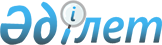 Об утверждении положений территориальных подразделений Комитета рыбного хозяйства Министерства сельского хозяйства Республики КазахстанПриказ и.о. Председателя Комитета рыбного хозяйства Министерства сельского хозяйства Республики Казахстан от 14 февраля 2024 года № 30-9/27
      В соответствии с постановлением Правительства Республики Казахстан от 6 апреля 2005 года № 310 "Некоторые вопросы Министерства сельского хозяйства Республики Казахстан" и приказом Министра сельского хозяйства Республики Казахстан от 8 февраля 2024 года № 46 "Об утверждении Положения о Комитете рыбного хозяйства Министерства сельского хозяйства Республики Казахстан" ПРИКАЗЫВАЮ:
      1. Утвердить прилагаемые:
      1) Положение республиканского государственного учреждения "Арало-Сырдарьинская межобластная бассейновая инспекция рыбного хозяйства Комитета рыбного хозяйства Министерства сельского хозяйства Республики Казахстан", согласно приложению 1 к настоящему приказу;
      2) Положение республиканского государственного учреждения "Балхаш-Алакольская межобластная бассейновая инспекция рыбного хозяйства Комитета рыбного хозяйства Министерства сельского хозяйства Республики Казахстан", согласно приложению 2 к настоящему приказу;
      3) Положение республиканского государственного учреждения "Зайсан-Ертисская межобластная бассейновая инспекция рыбного хозяйства Комитета рыбного хозяйства Министерства сельского хозяйства Республики Казахстан", согласно приложению 3 к настоящему приказу;
      4) Положение республиканского государственного учреждения "Есильская межобластная бассейновая инспекция рыбного хозяйства Комитета рыбного хозяйства Министерства сельского хозяйства Республики Казахстан", согласно приложению 4 к настоящему приказу;
      5) Положение республиканского государственного учреждения "Жайык-Каспийская межобластная бассейновая инспекция рыбного хозяйства Комитета рыбного хозяйства Министерства сельского хозяйства Республики Казахстан", согласно приложению 5 к настоящему приказу;
      6) Положение республиканского государственного учреждения "Нура-Сарысуская межобластная бассейновая инспекция рыбного хозяйства Комитета рыбного хозяйства Министерства сельского хозяйства Республики Казахстан", согласно приложению 6 к настоящему приказу;
      7) Положение республиканского государственного учреждения "Тобол-Торгайская межобластная бассейновая инспекция рыбного хозяйства Комитета рыбного хозяйства Министерства сельского хозяйства Республики Казахстан", согласно приложению 7 к настоящему приказу;
      8) Положение республиканского государственного учреждения "Шу-Таласская межобластная бассейновая инспекция рыбного хозяйства Комитета рыбного хозяйства Министерства сельского хозяйства Республики Казахстан", согласно приложению 8 к настоящему приказу.
      2. Признать утратившим силу:
      1) приказ Председателя Комитета рыбного хозяйства Министерства экологии, геологии и природных ресурсов Республики Казахстан от 4 августа 2022 года № 30-9/83 "Об утверждении положений территориальных подразделений Комитета рыбного хозяйства Министерства экологии, геологии и природных ресурсов Республики Казахстан";
      2) приказ Председателя Комитета рыбного хозяйства Министерства экологии и природных ресурсов Республики Казахстан от 15 февраля 2023 года № 30-9/23 "О внесении изменений в приказ председателя Комитета рыбного хозяйства Министерства экологии, геологии и природных ресурсов Республики Казахстан от 4 августа 2022 года № 30-9/83 "Об утверждении положений территориальных подразделений Комитета рыбного хозяйства Министерства экологии, геологии и природных ресурсов Республики Казахстан";
      3. Управлению кадровой, организационной и правовой работы Комитета рыбного хозяйства Министерства сельского хозяйства Республики Казахстан настоящий приказ довести до территориальных подразделений Комитета рыбного хозяйства Министерства сельского хозяйства Республики Казахстан.
      4. Руководителям территориальных подразделений Комитета рыбного хозяйства Министерства сельского хозяйства Республики Казахстан в установленном законодательством порядке принять меры, необходимые для реализации настоящего приказа.
      5. Настоящий приказ вводится в действие со дня подписания. Положение о республиканском государственном учреждении "Арало-Сырдарьинская межобластная бассейновая инспекция рыбного хозяйства Комитета рыбного хозяйства Министерства сельского хозяйства Республики Казахстан" Глава 1. Общие положения
      1. Республиканское государственное учреждение "Арало-Сырдарьинская межобластная бассейновая инспекция рыбного хозяйства Комитета рыбного хозяйства Министерства сельского хозяйства Республики Казахстан" (далее – Инспекция) является территориальным подразделением в пределах компетенции Комитета рыбного хозяйства Министерства сельского хозяйства Республики Казахстан (далее – Комитет) осуществляющим реализационные, регулятивные, контрольные и надзорные функции в области охраны, воспроизводства и использования рыбных ресурсов и других водных животных на территории и водоемах Арало-Сырдарьинского бассейна (включая водоохранные полосы и зоны, береговые полосы и зоны санитарной охраны) в пределах административных границ города Шымкент, Кызылординской и Туркестанской областей. 
      2. Инспекция осуществляет свою деятельность в соответствии с Конституцией и законами Республики Казахстан, актами Президента и Правительства Республики Казахстан, иными нормативными правовыми актами, а также настоящим Положением.
      3. Инспекция является юридическим лицом, подведомственным Комитету, в организационно-правовой форме государственного учреждения, имеет печати и штампы со своим наименованием на государственном языке, бланки установленного образца, при необходимости в соответствии с законодательством Республики Казахстан счета в органах казначейства.
      4. Инспекция вступает в гражданско-правовые отношения от собственного имени.
      5. Инспекция имеет право выступать стороной гражданско-правовых отношений от имени государства, если оно уполномочено на это в соответствии с законодательством.
      6. Инспекция по вопросам своей компетенции в установленном законодательством порядке принимает решения, оформляемые приказами руководителя Инспекции и другими актами, предусмотренными законодательством Республики Казахстан.
      7. Структура и лимит штатной численности Инспекции утверждаются председателем Комитета.
      8. Местонахождение юридического лица: Республика Казахстан, 120008, Кызылординская область, город Кызылорда, улица Амангельды Иманова, 125.
      9. Полное наименование государственного органа – республиканское государственное учреждение "Арало-Сырдарьинская межобластная бассейновая инспекция рыбного хозяйства Комитета рыбного хозяйства Министерства сельского хозяйства Республики Казахстан".
      10. Настоящее Положение является учредительным документом Инспекции.
      11. Финансирование деятельности Инспекции осуществляется из республиканского бюджета.
      12. Инспекции запрещается вступать в договорные отношения с субъектами предпринимательства на предмет выполнения обязанностей, являющихся полномочиями Инспекции.
      Если Инспекции законодательными актами предоставлено право осуществлять приносящую доходы деятельность, то доходы, полученные от такой деятельности, направляются в государственный бюджет. Глава 2. Задачи, права и обязанности Инспекции
      13. Задача - реализация государственной политики в области охраны, воспроизводства и использования рыбных ресурсов и других водных животных, а также аквакультуры.
      14. Права и обязанности Инспекции:
      1) принимать обязательные для исполнения правовые акты в пределах своей компетенции;
      2) запрашивать и получать в установленном законодательством порядке от государственных органов и иных организаций, их должностных лиц необходимую информацию и материалы;
      3) давать разъяснения и комментарии по применению действующего законодательства по вопросам, входящим в компетенцию Инспекции;
      4) в случае необходимости вносить в местный исполнительный орган предложение по включению в перечень рыбохозяйственных водоемов и (или) участков местного значения новых водоемов;
      5) в соответствии с утвержденными правилами применять специальные средства и служебное оружие при осуществлении государственного контроля и надзора в области охраны, воспроизводства и использования рыбных ресурсов и других водных животных;
      6) оснащается в соответствии с утвержденными нормами оснащенности материально-техническими средствами территориальных подразделений ведомства уполномоченного органа, осуществляющих деятельность в области охраны, воспроизводства и использования рыбных ресурсов и других водных животных;
      7) обеспечивать доступность государственных услуг;
      8) обеспечивать информированность получателей государственных услуг о порядке оказания государственных услуг;
      9) участвовать в предоставлении соответствующей информации в уполномоченный орган по оценке качества оказания государственных услуг и контроля за качеством оказания государственных услуг, уполномоченный орган в сфере информатизации для проведения оценки качества оказания государственных услуг;
      10) участвовать в предоставлении соответствующей информации некоммерческим организациям, проводящим общественный мониторинг, в установленном законодательством порядке;
      11) оказывать содействие в пределах своей компетенции административным органам, должностным лицам в случаях, предусмотренных Административным процедурно-процессуальным кодексом Республики Казахстан (далее – АППК);
      12) отказывать в реализации прав участника административной процедуры в случаях и по основаниям, которые установлены АППК;
      13) рассматривать обращения, заявления и жалобы физических и юридических лиц по вопросам, входящим в компетенцию Инспекции, в порядке, установленном законодательством Республики Казахстан;
      14) принимать и регистрировать обращения, содействовать их оформлению и приложенных к ним документов, предоставлять возможность устранять формальные ошибки и дополнять прилагаемые документы;
      15) разъяснять участнику административной процедуры его права и обязанности по вопросам, связанным с осуществлением административной процедуры;
      16) заблаговременно уведомлять участника административной процедуры о месте и времени проводимого заслушивания;
      17) заслушивать участника административной процедуры перед принятием решения по административной процедуре, за исключением случаев, предусмотренных АППК;
      18) доводить административный акт до сведения участника административной процедуры либо их представителей в порядке, установленном АППК;
      19) осуществлять иные права и обязанности, предусмотренные законодательством Республики Казахстан.
      15. Функции Инспекции:
      1) осуществляет межотраслевую координацию деятельности субъектов в области рыбного хозяйства;
      2) реализует государственную политику в области охраны, воспроизводства и использования рыбных ресурсов и других водных животных, а также в области аквакультуры;
      3) осуществляет государственный контроль и надзор в области охраны, воспроизводства и использования рыбных ресурсов и других водных животных;
      4) осуществляет международное сотрудничество в области охраны, воспроизводства и использования рыбных ресурсов и других водных животных;
      5) осуществляет подготовку бюджетной заявки Инспекции, предоставление ее в Комитет, а также выполнение иных процедур бюджетного процесса;
      6) участвует в процедурах государственных закупок в соответствии с законодательством Республики Казахстан в области государственных закупок;
      7) осуществляет и (или) организует лов с целью интродукции, реинтродукции и гибридизации, лов в воспроизводственных целях, лов в замороопасных водоемах и (или) участках, а также осуществляет контрольный лов;
      8) выдает разрешения на производство интродукции, реинтродукции, гибридизации рыбных ресурсов и других водных животных;
      9) организует и (или) обеспечивает проведение научных исследований и проектно-изыскательских работ в области охраны, воспроизводства и использования рыбных ресурсов и других водных животных;
      10) организует ведение государственного учета, кадастра и мониторинга рыбных ресурсов и других водных животных;
      11) организует и обеспечивает воспроизводство и государственный учет животного мира в резервном фонде рыбохозяйственных водоемов и (или) участках;
      12) на основании научных рекомендаций принимает решение о мелиоративном лове рыб в случаях возникновения угрозы замора, который неизбежно приведет к гибели рыб и невозможности устранения такой угрозы путем проведения текущей рыбохозяйственной мелиорации водных объектов или их частей;
      13) осуществляет государственный контроль и надзор за соблюдением порядка осуществления интродукции, реинтродукции, и гибридизации рыбных ресурсов и других водных животных;
      14) проверяет деятельность пользователей животным миром в целях определения соблюдения требований законодательства Республики Казахстан в области охраны, воспроизводства и использования рыбных ресурсов и других водных животных;
      15) проверяет наличие аншлагов на рыбохозяйственных водоемах и (или) участках, а также их соответствие утвержденным образцам, а также запретные для рыболовства сроки и места, журналы учета лова рыбных ресурсов и других водных животных (промысловый журнал);
      16) предоставляет информацию о порядке оказания государственных услуг в Единый контакт-центр по вопросам оказания государственных услуг;
      17) осуществляет государственный контроль и надзор за соблюдением правил ведения рыбного хозяйства;
      18) осуществляет государственный контроль и надзор за соблюдением правил рыболовства;
      19) осуществляет государственный контроль и надзор за соблюдением норм и нормативов в области охраны, воспроизводства и использования рыбных ресурсов и других водных;
      20) осуществляет государственный контроль и надзор за выполнением мероприятий по охране, воспроизводству и использованию рыбных ресурсов и других водных животных;
      21) осуществляет государственный контроль и надзор за соблюдением установленных ограничений и запретов на пользование рыбными ресурсами и другими водными животными; 
      22) осуществляет государственный контроль и надзор за местными исполнительными органами в области охраны, воспроизводства и использования рыбных ресурсов и других водных животных;
      23) согласовывает на основании биологического обоснования рыбохозяйственную мелиорацию на закрепленном рыбохозяйственном водоеме и (или) участке, ежегодную корректировку данных промыслового запаса рыбных ресурсов и других водных животных, проводимую пользователями животным миром при специальном пользовании;
      24) согласовывать технико-экономическое обоснование и проектно-сметную документацию, разрабатываемые субъектами, осуществляющими хозяйственную и иную деятельность на подконтрольных Инспекцией территориях и водоемах (не относящихся к водоемам международного и республиканского значения), указанную в пунктах 1 и 2 статьи 17 Закона Республики Казахстан "Об охране, воспроизводстве и использовании животного мира";
      25) согласовывает места размещения предприятий, сооружений и других объектов, а также внедрение новой техники, технологии, материалов и веществ, которые влияют или могут повлиять на состояние рыбных ресурсов и других водных животных;
      26) согласовывает движение всех видов водного транспорта с включенными двигателями в запретный для рыболовства период на рыбохозяйственных водоемах и (или) участках, а также в местах, запретных для рыболовства;
      27) останавливает транспортные и плавучие средства на территориях рыбохозяйственных водоемов и (или) участков и их береговой полосе, а также на особо охраняемых природных территориях и при выезде их них, производить их досмотр;
      28) осуществляет осмотр водозаборных и сбросных сооружений на наличие рыбозащитных устройств и их соответствие установленным требованиям;
      29) осматривает у лиц, находящихся на рыбохозяйственных водоемах и (или) участках, береговой полосе и при выезде из них, документы на право пользования животным миром;
      30) изымает запрещенные виды орудий добывания объектов животного мира для временного хранения до вынесения решения судом;
      31) изымает незаконно добытые объекты рыбных ресурсов и других водных животных и продукты их жизнедеятельности в порядке, установленном законодательством Республики Казахстан;
      32) изымает огнестрельное оружие, использованное с нарушением законодательства Республики Казахстан в области охраны, воспроизводства и использования животного мира, для временного хранения до вынесения решения судом;
      33) согласовывает установку рыбозащитных устройств водозаборных и сбросных сооружений;
      34) выдает справку о происхождении вылова;
      35) проводит конкурс по закреплению рыбохозяйственных водоемов и (или) участков местного значения;
      36) заключает договора на ведение рыбного хозяйства;
      37) осуществляет перезакрепление рыбохозяйственных водоемов и (или) участков местного значения;
      38) принимает решение о переносе срока запрета на изъятие объектов животного мира на пятнадцать календарных дней в ту или иную сторону в зависимости от природно-климатических условий без изменения общей продолжительности запрета по рекомендации аккредитованных научных организаций в области охраны, воспроизводства и использования животного мира;
      39) при выявлении нарушения законодательства Республики Казахстан в области охраны, воспроизводства и использования рыбных ресурсов и других водных животных приостанавливает деятельность или вносит предложение о запрещении деятельности пользователей животным миром в порядке, установленном законодательством Республики Казахстан;
      40) определяет размеры вреда, причиненного в результате нарушения законодательства Республики Казахстан в области охраны, воспроизводства и использования животного мира, и на основании этого предъявлять к виновным лицам претензии о добровольном возмещении этого вреда либо предъявлять иск в суд;
      41) рассматривает дела об административных правонарушениях в области охраны, воспроизводства и использования рыбных ресурсов и других водных животных;
      42) осуществляет производство по делам об административных правонарушениях в пределах компетенции, в соответствии с законодательством Республики Казахстан;
       43) передает материалы проверок в правоохранительные органы для принятия процессуального решения;
      44) осуществляет иные функции, предусмотренные законодательством Республики Казахстан, актами Президента Республики Казахстан, Правительства Республики Казахстан, Министра сельского хозяйства Республики Казахстан и Председателя Комитета, а также настоящим Положением. Глава 3. Статус и полномочия руководителя Инспекции при организации его деятельности
      16. Руководство Инспекции осуществляется руководителем, который несет персональную ответственность за выполнение возложенных на Инспекции задач и осуществление им своих полномочий.
      17. Руководитель Инспекции назначается на должность и освобождается от должности председателем Комитета. 
      18. Руководитель Инспекции имеет заместителей, которые назначаются на должности и освобождаются от должностей председателем Комитета.
      19. Полномочия руководителя Инспекции:
      1) организует и руководит работой Инспекции;
      2) несет персональную ответственность за выполнение возложенных на Инспекцию задач и осуществление им своих полномочий, за качество и своевременность исходящих документов, а также целевое использование выделенных средств из республиканского бюджета;
      3) в пределах своей компетенции подписывает приказы;
      4) утверждает должностные инструкции работников Инспекции, за исключением заместителей руководителя Инспекции;
      5) в пределах своей компетенции организует мероприятия и несет персональную ответственность за принятие мер по противодействию коррупции в Инспекции;
      6) назначает на должности и освобождает от должностей работников Инспекции, за исключением работников, вопросы трудовых отношений которых в соответствии с законодательными актами отнесены к компетенции вышестоящих государственных органов и должностных лиц; 
      7) вносит предложения председателю Комитета о поощрении и привлечении к дисциплинарной ответственности заместителей руководителя Инспекции;
      8) решает вопросы командирования, предоставления отпусков, оказания материальной помощи, подготовки (переподготовки) и повышения квалификации, выплаты надбавок и поощрения, привлечения к дисциплинарной ответственности работников Инспекции, за исключением работников, вопросы трудовых отношений которых в соответствии с законодательными актами отнесены к компетенции вышестоящих государственных органов и должностных лиц;
      9) в установленном законодательством порядке согласовывает вопросы оказания материальной помощи, выплаты надбавок заместителям руководителя Инспекции;
      10) утверждает положения структурных подразделений Инспекции;
      11) представляет Инспекцию в государственных органах и иных организациях без доверенности;
      12) осуществляет иные полномочия в соответствии с законодательством Республики Казахстан и актами Президента Республики Казахстан.
      20. Исполнение полномочий руководителя Инспекции в период его отсутствия, возлагается на заместителя руководителя Инспекции, в случае его отсутствия на другого работника Инспекции, на основании приказа председателя Комитета.
      21. Руководитель Инспекции вносит предложения председателю Комитета по полномочиям своих заместителей в соответствии с действующим законодательством. Глава 4. Имущество Инспекции
      22. Инспекция может иметь на праве оперативного управления обособленное имущество в случаях, предусмотренных законодательством. 
      Имущество Инспекции формируется за счет имущества, переданного ему собственником, а также имущества (включая денежные доходы), приобретенного в результате собственной деятельности, и иных источников, не запрещенных законодательством Республики Казахстан.
      23. Имущество, закрепленное за Инспекцией относится к республиканской собственности.
      24. Инспекция не вправе самостоятельно отчуждать или иным способом распоряжаться закрепленным за ним имуществом и имуществом, приобретенным за счет средств, выданных ему по плану финансирования, если иное не установлено законодательством. Глава 5. Реорганизация и упразднение Инспекции
      25. Реорганизация и упразднение Инспекции осуществляются в соответствии с законодательством Республики Казахстан. Положение о республиканском государственном учреждении "Балхаш-Алакольская межобластная бассейновая инспекция рыбного хозяйства Комитета рыбного хозяйства Министерства сельского хозяйства Республики Казахстан" Глава 1. Общие положения
      1. Республиканское государственное учреждение "Балхаш-Алакольская межобластная бассейновая инспекция рыбного хозяйства Комитета рыбного хозяйства Министерства сельского хозяйства Республики Казахстан" (далее – Инспекция) является территориальным подразделением в пределах компетенции Комитета рыбного хозяйства Министерства сельского хозяйства Республики Казахстан (далее – Комитет) осуществляющим реализационные, регулятивные, контрольные и надзорные функции в области охраны, воспроизводства и использования рыбных ресурсов и других водных животных на озере Балхаш, Алакольской системе озер, Капшагайском водохранилище, реке Или и других территории и водоемах Балхаш-Алакольского бассейна (включая водоохранные полосы и зоны, береговые полосы и зоны санитарной охраны) в пределах административных границ города Алматы, Алматинской области и области Жетісу.
      2. Инспекция осуществляет свою деятельность в соответствии с Конституцией и законами Республики Казахстан, актами Президента и Правительства Республики Казахстан, иными нормативными правовыми актами, а также настоящим Положением.
      3. Инспекция является юридическим лицом, подведомственным Комитету, в организационно-правовой форме государственного учреждения, имеет печати и штампы со своим наименованием на государственном языке, бланки установленного образца, при необходимости в соответствии с законодательством Республики Казахстан счета в органах казначейства.
      4. Инспекция вступает в гражданско-правовые отношения от собственного имени.
      5. Инспекция имеет право выступать стороной гражданско-правовых отношений от имени государства, если оно уполномочено на это в соответствии с законодательством.
      6. Инспекция по вопросам своей компетенции в установленном законодательством порядке принимает решения, оформляемые приказами руководителя Инспекции и другими актами, предусмотренными законодательством Республики Казахстан.
      7. Структура и лимит штатной численности Инспекции утверждаются председателем Комитета.
      8. Местонахождение юридического лица: Республика Казахстан, 040800, Алматинская область, город Конаев, 5 микрорайон, здание 1, нежилое помещение 4.
      9. Полное наименование государственного органа – республиканское государственное учреждение "Балхаш-Алакольская межобластная бассейновая инспекция рыбного хозяйства Комитета рыбного хозяйства Министерства сельского хозяйства Республики Казахстан".
      10. Настоящее Положение является учредительным документом Инспекции.
      11. Финансирование деятельности Инспекции осуществляется из республиканского бюджета.
      12. Инспекции запрещается вступать в договорные отношения с субъектами предпринимательства на предмет выполнения обязанностей, являющихся полномочиями Инспекции.
      Если Инспекции законодательными актами предоставлено право осуществлять приносящую доходы деятельность, то доходы, полученные от такой деятельности, направляются в государственный бюджет. Глава 2. Задачи, права и обязанности Инспекции
      13. Задача - реализация государственной политики в области охраны, воспроизводства и использования рыбных ресурсов и других водных животных, а также аквакультуры.
      14. Права и обязанности Инспекции:
      1) принимать обязательные для исполнения правовые акты в пределах своей компетенции;
      2) запрашивать и получать в установленном законодательством порядке от государственных органов и иных организаций, их должностных лиц необходимую информацию и материалы;
      3) давать разъяснения и комментарии по применению действующего законодательства по вопросам, входящим в компетенцию Инспекции;
      4) в случае необходимости вносить в местный исполнительный орган предложение по включению в перечень рыбохозяйственных водоемов и (или) участков местного значения новых водоемов;
      5) в соответствии с утвержденными правилами применять специальные средства и служебное оружие при осуществлении государственного контроля и надзора в области охраны, воспроизводства и использования рыбных ресурсов и других водных животных;
      6) оснащается в соответствии с утвержденными нормами оснащенности материально-техническими средствами территориальных подразделений ведомства уполномоченного органа, осуществляющих деятельность в области охраны, воспроизводства и использования рыбных ресурсов и других водных животных;
      7) обеспечивать доступность государственных услуг;
      8) обеспечивать информированность получателей государственных услуг о порядке оказания государственных услуг;
      9) участвовать в предоставлении соответствующей информации в уполномоченный орган по оценке качества оказания государственных услуг и контроля за качеством оказания государственных услуг, уполномоченный орган в сфере информатизации для проведения оценки качества оказания государственных услуг;
      10) участвовать в предоставлении соответствующей информации некоммерческим организациям, проводящим общественный мониторинг, в установленном законодательством порядке;
      11) оказывать содействие в пределах своей компетенции административным органам, должностным лицам в случаях, предусмотренных Административным процедурно-процессуальным кодексом Республики Казахстан (далее – АППК);
      12) отказывать в реализации прав участника административной процедуры в случаях и по основаниям, которые установлены АППК;
      13) рассматривать обращения, заявления и жалобы физических и юридических лиц по вопросам, входящим в компетенцию Инспекции, в порядке, установленном законодательством Республики Казахстан;
      14) принимать и регистрировать обращения, содействовать их оформлению и приложенных к ним документов, предоставлять возможность устранять формальные ошибки и дополнять прилагаемые документы;
      15) разъяснять участнику административной процедуры его права и обязанности по вопросам, связанным с осуществлением административной процедуры;
      16) заблаговременно уведомлять участника административной процедуры о месте и времени проводимого заслушивания;
      17) заслушивать участника административной процедуры перед принятием решения по административной процедуре, за исключением случаев, предусмотренных АППК;
      18) доводить административный акт до сведения участника административной процедуры либо их представителей в порядке, установленном АППК;
      19) осуществлять иные права и обязанности, предусмотренные законодательством Республики Казахстан.
      15. Функции Инспекции:
      1) осуществляет межотраслевую координацию деятельности субъектов в области рыбного хозяйства;
      2) реализует государственную политику в области охраны, воспроизводства и использования рыбных ресурсов и других водных животных, а также в области аквакультуры;
      3) осуществляет государственный контроль и надзор в области охраны, воспроизводства и использования рыбных ресурсов и других водных животных;
      4) осуществляет международное сотрудничество в области охраны, воспроизводства и использования рыбных ресурсов и других водных животных;
      5) осуществляет подготовку бюджетной заявки Инспекции, предоставление ее в Комитет, а также выполнение иных процедур бюджетного процесса;
      6) участвует в процедурах государственных закупок в соответствии с законодательством Республики Казахстан в области государственных закупок;
      7) осуществляет и (или) организует лов с целью интродукции, реинтродукции и гибридизации, лов в воспроизводственных целях, лов в замороопасных водоемах и (или) участках, а также осуществляет контрольный лов;
      8) выдает разрешения на производство интродукции, реинтродукции, гибридизации рыбных ресурсов и других водных животных;
      9) организует и (или) обеспечивает проведение научных исследований и проектно-изыскательских работ в области охраны, воспроизводства и использования рыбных ресурсов и других водных животных;
      10) организует ведение государственного учета, кадастра и мониторинга рыбных ресурсов и других водных животных;
      11) организует и обеспечивает воспроизводство и государственный учет животного мира в резервном фонде рыбохозяйственных водоемов и (или) участках;
      12) на основании научных рекомендаций принимает решение о мелиоративном лове рыб в случаях возникновения угрозы замора, который неизбежно приведет к гибели рыб и невозможности устранения такой угрозы путем проведения текущей рыбохозяйственной мелиорации водных объектов или их частей;
      13) осуществляет государственный контроль и надзор за соблюдением порядка осуществления интродукции, реинтродукции, и гибридизации рыбных ресурсов и других водных животных;
      14) проверяет деятельность пользователей животным миром в целях определения соблюдения требований законодательства Республики Казахстан в области охраны, воспроизводства и использования рыбных ресурсов и других водных животных;
      15) проверяет наличие аншлагов на рыбохозяйственных водоемах и (или) участках, а также их соответствие утвержденным образцам, а также запретные для рыболовства сроки и места, журналы учета лова рыбных ресурсов и других водных животных (промысловый журнал);
      16) предоставляет информацию о порядке оказания государственных услуг в Единый контакт-центр по вопросам оказания государственных услуг;
      17) осуществляет государственный контроль и надзор за соблюдением правил ведения рыбного хозяйства;
      18) осуществляет государственный контроль и надзор за соблюдением правил рыболовства;
      19) осуществляет государственный контроль и надзор за соблюдением норм и нормативов в области охраны, воспроизводства и использования рыбных ресурсов и других водных;
      20) осуществляет государственный контроль и надзор за выполнением мероприятий по охране, воспроизводству и использованию рыбных ресурсов и других водных животных;
      21) осуществляет государственный контроль и надзор за соблюдением установленных ограничений и запретов на пользование рыбными ресурсами и другими водными животными; 
      22) осуществляет государственный контроль и надзор за местными исполнительными органами в области охраны, воспроизводства и использования рыбных ресурсов и других водных животных;
      23) согласовывает на основании биологического обоснования рыбохозяйственную мелиорацию на закрепленном рыбохозяйственном водоеме и (или) участке, ежегодную корректировку данных промыслового запаса рыбных ресурсов и других водных животных, проводимую пользователями животным миром при специальном пользовании;
      24) согласовывать технико-экономическое обоснование и проектно-сметную документацию, разрабатываемые субъектами, осуществляющими хозяйственную и иную деятельность на подконтрольных Инспекцией территориях и водоемах (не относящихся к водоемам международного и республиканского значения), указанную в пунктах 1 и 2 статьи 17 Закона Республики Казахстан "Об охране, воспроизводстве и использовании животного мира";
      25) согласовывает места размещения предприятий, сооружений и других объектов, а также внедрение новой техники, технологии, материалов и веществ, которые влияют или могут повлиять на состояние рыбных ресурсов и других водных животных;
      26) согласовывает движение всех видов водного транспорта с включенными двигателями в запретный для рыболовства период на рыбохозяйственных водоемах и (или) участках, а также в местах, запретных для рыболовства;
      27) останавливает транспортные и плавучие средства на территориях рыбохозяйственных водоемов и (или) участков и их береговой полосе, а также на особо охраняемых природных территориях и при выезде их них, производить их досмотр;
      28) осуществляет осмотр водозаборных и сбросных сооружений на наличие рыбозащитных устройств и их соответствие установленным требованиям;
      29) осматривает у лиц, находящихся на рыбохозяйственных водоемах и (или) участках, береговой полосе и при выезде из них, документы на право пользования животным миром;
      30) изымает запрещенные виды орудий добывания объектов животного мира для временного хранения до вынесения решения судом;
      31) изымает незаконно добытые объекты рыбных ресурсов и других водных животных и продукты их жизнедеятельности в порядке, установленном законодательством Республики Казахстан;
      32) изымает огнестрельное оружие, использованное с нарушением законодательства Республики Казахстан в области охраны, воспроизводства и использования животного мира, для временного хранения до вынесения решения судом;
      33) согласовывает установку рыбозащитных устройств водозаборных и сбросных сооружений;
      34) выдает справку о происхождении вылова;
      35) проводит конкурс по закреплению рыбохозяйственных водоемов и (или) участков местного значения;
      36) заключает договора на ведение рыбного хозяйства;
      37) осуществляет перезакрепление рыбохозяйственных водоемов и (или) участков местного значения;
      38) принимает решение о переносе срока запрета на изъятие объектов животного мира на пятнадцать календарных дней в ту или иную сторону в зависимости от природно-климатических условий без изменения общей продолжительности запрета по рекомендации аккредитованных научных организаций в области охраны, воспроизводства и использования животного мира;
      39) при выявлении нарушения законодательства Республики Казахстан в области охраны, воспроизводства и использования рыбных ресурсов и других водных животных приостанавливает деятельность или вносит предложение о запрещении деятельности пользователей животным миром в порядке, установленном законодательством Республики Казахстан;
      40) определяет размеры вреда, причиненного в результате нарушения законодательства Республики Казахстан в области охраны, воспроизводства и использования животного мира, и на основании этого предъявлять к виновным лицам претензии о добровольном возмещении этого вреда либо предъявлять иск в суд;
      41) рассматривает дела об административных правонарушениях в области охраны, воспроизводства и использования рыбных ресурсов и других водных животных;
      42) осуществляет производство по делам об административных правонарушениях в пределах компетенции, в соответствии с законодательством Республики Казахстан;
       43) передает материалы проверок в правоохранительные органы для принятия процессуального решения;
      44) осуществляет иные функции, предусмотренные законодательством Республики Казахстан, актами Президента Республики Казахстан, Правительства Республики Казахстан, Министра сельского хозяйства Республики Казахстан и Председателя Комитета, а также настоящим Положением. Глава 3. Статус и полномочия руководителя Инспекции при организации его деятельности
      16. Руководство Инспекции осуществляется руководителем, который несет персональную ответственность за выполнение возложенных на Инспекции задач и осуществление им своих полномочий.
      17. Руководитель Инспекции назначается на должность и освобождается от должности председателем Комитета. 
      18. Руководитель Инспекции имеет заместителей, которые назначаются на должности и освобождаются от должностей председателем Комитета.
      19. Полномочия руководителя Инспекции:
      1) организует и руководит работой Инспекции;
      2) несет персональную ответственность за выполнение возложенных на Инспекцию задач и осуществление им своих полномочий, за качество и своевременность исходящих документов, а также целевое использование выделенных средств из республиканского бюджета;
      3) в пределах своей компетенции подписывает приказы;
      4) утверждает должностные инструкции работников Инспекции, за исключением заместителей руководителя Инспекции;
      5) в пределах своей компетенции организует мероприятия и несет персональную ответственность за принятие мер по противодействию коррупции в Инспекции;
      6) назначает на должности и освобождает от должностей работников Инспекции, за исключением работников, вопросы трудовых отношений которых в соответствии с законодательными актами отнесены к компетенции вышестоящих государственных органов и должностных лиц; 
      7) вносит предложения председателю Комитета о поощрении и привлечении к дисциплинарной ответственности заместителей руководителя Инспекции;
      8) решает вопросы командирования, предоставления отпусков, оказания материальной помощи, подготовки (переподготовки) и повышения квалификации, выплаты надбавок и поощрения, привлечения к дисциплинарной ответственности работников Инспекции, за исключением работников, вопросы трудовых отношений которых в соответствии с законодательными актами отнесены к компетенции вышестоящих государственных органов и должностных лиц;
      9) в установленном законодательством порядке согласовывает вопросы оказания материальной помощи, выплаты надбавок заместителям руководителя Инспекции;
      10) утверждает положения структурных подразделений Инспекции;
      11) представляет Инспекцию в государственных органах и иных организациях без доверенности;
      12) осуществляет иные полномочия в соответствии с законодательством Республики Казахстан и актами Президента Республики Казахстан.
      20. Исполнение полномочий руководителя Инспекции в период его отсутствия, возлагается на заместителя руководителя Инспекции, в случае его отсутствия на другого работника Инспекции, на основании приказа председателя Комитета.
      21. Руководитель Инспекции вносит предложения председателю Комитета по полномочиям своих заместителей в соответствии с действующим законодательством. Глава 4. Имущество Инспекции
      22. Инспекция может иметь на праве оперативного управления обособленное имущество в случаях, предусмотренных законодательством. 
      Имущество Инспекции формируется за счет имущества, переданного ему собственником, а также имущества (включая денежные доходы), приобретенного в результате собственной деятельности, и иных источников, не запрещенных законодательством Республики Казахстан.
      23. Имущество, закрепленное за Инспекцией относится к республиканской собственности.
      24. Инспекция не вправе самостоятельно отчуждать или иным способом распоряжаться закрепленным за ним имуществом и имуществом, приобретенным за счет средств, выданных ему по плану финансирования, если иное не установлено законодательством. Глава 5. Реорганизация и упразднение Инспекции
      25. Реорганизация и упразднение Инспекции осуществляются в соответствии с законодательством Республики Казахстан. Положение о республиканском государственном учреждении "Зайсан-Ертисская межобластная бассейновая инспекция рыбного хозяйства Комитета рыбного хозяйства Министерства сельского хозяйства Республики Казахстан" Глава 1. Общие положения
      1. Республиканское государственное учреждение "Зайсан-Ертисская межобластная бассейновая инспекция рыбного хозяйства Комитета рыбного хозяйства Министерства сельского хозяйства Республики Казахстан" (далее – Инспекция) является территориальным подразделением в пределах компетенции Комитета рыбного хозяйства Министерства сельского хозяйства Республики Казахстан (далее – Комитет) осуществляющим реализационные, регулятивные, контрольные и надзорные функции в области охраны, воспроизводства и использования рыбных ресурсов и других водных животных на территории и водоемах Ертисского бассейна (включая водоохранные полосы и зоны, береговые полосы и зоны санитарной охраны) в пределах административных границ области Абай, Павлодарской и Восточно-Казахстанской областей, за исключением Алакольской системы озер. 
      2. Инспекция осуществляет свою деятельность в соответствии с Конституцией и законами Республики Казахстан, актами Президента и Правительства Республики Казахстан, иными нормативными правовыми актами, а также настоящим Положением.
      3. Инспекция является юридическим лицом, подведомственным Комитету, в организационно-правовой форме государственного учреждения, имеет печати и штампы со своим наименованием на государственном языке, бланки установленного образца, при необходимости в соответствии с законодательством Республики Казахстан счета в органах казначейства.
      4. Инспекция вступает в гражданско-правовые отношения от собственного имени.
      5. Инспекция имеет право выступать стороной гражданско-правовых отношений от имени государства, если оно уполномочено на это в соответствии с законодательством.
      6. Инспекция по вопросам своей компетенции в установленном законодательством порядке принимает решения, оформляемые приказами руководителя Инспекции и другими актами, предусмотренными законодательством Республики Казахстан.
      7. Структура и лимит штатной численности Инспекции утверждаются председателем Комитета.
      8. Местонахождение юридического лица: Республика Казахстан, 070000, Восточно-Казахстанская область, город Усть-Каменогорск, улица Мызы, дом 2/1.
      9. Полное наименование государственного органа – республиканское государственное учреждение "Зайсан-Ертисская межобластная бассейновая инспекция рыбного хозяйства Комитета рыбного хозяйства Министерства сельского хозяйства Республики Казахстан".
      10. Настоящее Положение является учредительным документом Инспекции.
      11. Финансирование деятельности Инспекции осуществляется из республиканского бюджета.
      12. Инспекции запрещается вступать в договорные отношения с субъектами предпринимательства на предмет выполнения обязанностей, являющихся полномочиями Инспекции.
      Если Инспекции законодательными актами предоставлено право осуществлять приносящую доходы деятельность, то доходы, полученные от такой деятельности, направляются в государственный бюджет. Глава 2. Задачи, права и обязанности Инспекции
      13. Задача - реализация государственной политики в области охраны, воспроизводства и использования рыбных ресурсов и других водных животных, а также аквакультуры.
      14. Права и обязанности Инспекции:
      1) принимать обязательные для исполнения правовые акты в пределах своей компетенции;
      2) запрашивать и получать в установленном законодательством порядке от государственных органов и иных организаций, их должностных лиц необходимую информацию и материалы;
      3) давать разъяснения и комментарии по применению действующего законодательства по вопросам, входящим в компетенцию Инспекции;
      4) в случае необходимости вносить в местный исполнительный орган предложение по включению в перечень рыбохозяйственных водоемов и (или) участков местного значения новых водоемов;
      5) в соответствии с утвержденными правилами применять специальные средства и служебное оружие при осуществлении государственного контроля и надзора в области охраны, воспроизводства и использования рыбных ресурсов и других водных животных;
      6) оснащается в соответствии с утвержденными нормами оснащенности материально-техническими средствами территориальных подразделений ведомства уполномоченного органа, осуществляющих деятельность в области охраны, воспроизводства и использования рыбных ресурсов и других водных животных;
      7) обеспечивать доступность государственных услуг;
      8) обеспечивать информированность получателей государственных услуг о порядке оказания государственных услуг;
      9) участвовать в предоставлении соответствующей информации в уполномоченный орган по оценке качества оказания государственных услуг и контроля за качеством оказания государственных услуг, уполномоченный орган в сфере информатизации для проведения оценки качества оказания государственных услуг;
      10) участвовать в предоставлении соответствующей информации некоммерческим организациям, проводящим общественный мониторинг, в установленном законодательством порядке;
      11) оказывать содействие в пределах своей компетенции административным органам, должностным лицам в случаях, предусмотренных Административным процедурно-процессуальным кодексом Республики Казахстан (далее – АППК);
      12) отказывать в реализации прав участника административной процедуры в случаях и по основаниям, которые установлены АППК;
      13) рассматривать обращения, заявления и жалобы физических и юридических лиц по вопросам, входящим в компетенцию Инспекции, в порядке, установленном законодательством Республики Казахстан;
      14) принимать и регистрировать обращения, содействовать их оформлению и приложенных к ним документов, предоставлять возможность устранять формальные ошибки и дополнять прилагаемые документы;
      15) разъяснять участнику административной процедуры его права и обязанности по вопросам, связанным с осуществлением административной процедуры;
      16) заблаговременно уведомлять участника административной процедуры о месте и времени проводимого заслушивания;
      17) заслушивать участника административной процедуры перед принятием решения по административной процедуре, за исключением случаев, предусмотренных АППК;
      18) доводить административный акт до сведения участника административной процедуры либо их представителей в порядке, установленном АППК;
      19) осуществлять иные права и обязанности, предусмотренные законодательством Республики Казахстан.
      15. Функции Инспекции:
      1) осуществляет межотраслевую координацию деятельности субъектов в области рыбного хозяйства;
      2) реализует государственную политику в области охраны, воспроизводства и использования рыбных ресурсов и других водных животных, а также в области аквакультуры;
      3) осуществляет государственный контроль и надзор в области охраны, воспроизводства и использования рыбных ресурсов и других водных животных;
      4) осуществляет международное сотрудничество в области охраны, воспроизводства и использования рыбных ресурсов и других водных животных;
      5) осуществляет подготовку бюджетной заявки Инспекции, предоставление ее в Комитет, а также выполнение иных процедур бюджетного процесса;
      6) участвует в процедурах государственных закупок в соответствии с законодательством Республики Казахстан в области государственных закупок;
      7) осуществляет и (или) организует лов с целью интродукции, реинтродукции и гибридизации, лов в воспроизводственных целях, лов в замороопасных водоемах и (или) участках, а также осуществляет контрольный лов;
      8) выдает разрешения на производство интродукции, реинтродукции, гибридизации рыбных ресурсов и других водных животных;
      9) организует и (или) обеспечивает проведение научных исследований и проектно-изыскательских работ в области охраны, воспроизводства и использования рыбных ресурсов и других водных животных;
      10) организует ведение государственного учета, кадастра и мониторинга рыбных ресурсов и других водных животных;
      11) организует и обеспечивает воспроизводство и государственный учет животного мира в резервном фонде рыбохозяйственных водоемов и (или) участках;
      12) на основании научных рекомендаций принимает решение о мелиоративном лове рыб в случаях возникновения угрозы замора, который неизбежно приведет к гибели рыб и невозможности устранения такой угрозы путем проведения текущей рыбохозяйственной мелиорации водных объектов или их частей;
      13) осуществляет государственный контроль и надзор за соблюдением порядка осуществления интродукции, реинтродукции, и гибридизации рыбных ресурсов и других водных животных;
      14) проверяет деятельность пользователей животным миром в целях определения соблюдения требований законодательства Республики Казахстан в области охраны, воспроизводства и использования рыбных ресурсов и других водных животных;
      15) проверяет наличие аншлагов на рыбохозяйственных водоемах и (или) участках, а также их соответствие утвержденным образцам, а также запретные для рыболовства сроки и места, журналы учета лова рыбных ресурсов и других водных животных (промысловый журнал);
      16) предоставляет информацию о порядке оказания государственных услуг в Единый контакт-центр по вопросам оказания государственных услуг;
      17) осуществляет государственный контроль и надзор за соблюдением правил ведения рыбного хозяйства;
      18) осуществляет государственный контроль и надзор за соблюдением правил рыболовства;
      19) осуществляет государственный контроль и надзор за соблюдением норм и нормативов в области охраны, воспроизводства и использования рыбных ресурсов и других водных;
      20) осуществляет государственный контроль и надзор за выполнением мероприятий по охране, воспроизводству и использованию рыбных ресурсов и других водных животных;
      21) осуществляет государственный контроль и надзор за соблюдением установленных ограничений и запретов на пользование рыбными ресурсами и другими водными животными; 
      22) осуществляет государственный контроль и надзор за местными исполнительными органами в области охраны, воспроизводства и использования рыбных ресурсов и других водных животных;
      23) согласовывает на основании биологического обоснования рыбохозяйственную мелиорацию на закрепленном рыбохозяйственном водоеме и (или) участке, ежегодную корректировку данных промыслового запаса рыбных ресурсов и других водных животных, проводимую пользователями животным миром при специальном пользовании;
      24) согласовывать технико-экономическое обоснование и проектно-сметную документацию, разрабатываемые субъектами, осуществляющими хозяйственную и иную деятельность на подконтрольных Инспекцией территориях и водоемах (не относящихся к водоемам международного и республиканского значения), указанную в пунктах 1 и 2 статьи 17 Закона Республики Казахстан "Об охране, воспроизводстве и использовании животного мира";
      25) согласовывает места размещения предприятий, сооружений и других объектов, а также внедрение новой техники, технологии, материалов и веществ, которые влияют или могут повлиять на состояние рыбных ресурсов и других водных животных;
      26) согласовывает движение всех видов водного транспорта с включенными двигателями в запретный для рыболовства период на рыбохозяйственных водоемах и (или) участках, а также в местах, запретных для рыболовства;
      27) останавливает транспортные и плавучие средства на территориях рыбохозяйственных водоемов и (или) участков и их береговой полосе, а также на особо охраняемых природных территориях и при выезде их них, производить их досмотр;
      28) осуществляет осмотр водозаборных и сбросных сооружений на наличие рыбозащитных устройств и их соответствие установленным требованиям;
      29) осматривает у лиц, находящихся на рыбохозяйственных водоемах и (или) участках, береговой полосе и при выезде из них, документы на право пользования животным миром;
      30) изымает запрещенные виды орудий добывания объектов животного мира для временного хранения до вынесения решения судом;
      31) изымает незаконно добытые объекты рыбных ресурсов и других водных животных и продукты их жизнедеятельности в порядке, установленном законодательством Республики Казахстан;
      32) изымает огнестрельное оружие, использованное с нарушением законодательства Республики Казахстан в области охраны, воспроизводства и использования животного мира, для временного хранения до вынесения решения судом;
      33) согласовывает установку рыбозащитных устройств водозаборных и сбросных сооружений;
      34) выдает справку о происхождении вылова;
      35) проводит конкурс по закреплению рыбохозяйственных водоемов и (или) участков местного значения;
      36) заключает договора на ведение рыбного хозяйства;
      37) осуществляет перезакрепление рыбохозяйственных водоемов и (или) участков местного значения;
      38) принимает решение о переносе срока запрета на изъятие объектов животного мира на пятнадцать календарных дней в ту или иную сторону в зависимости от природно-климатических условий без изменения общей продолжительности запрета по рекомендации аккредитованных научных организаций в области охраны, воспроизводства и использования животного мира;
      39) при выявлении нарушения законодательства Республики Казахстан в области охраны, воспроизводства и использования рыбных ресурсов и других водных животных приостанавливает деятельность или вносит предложение о запрещении деятельности пользователей животным миром в порядке, установленном законодательством Республики Казахстан;
      40) определяет размеры вреда, причиненного в результате нарушения законодательства Республики Казахстан в области охраны, воспроизводства и использования животного мира, и на основании этого предъявлять к виновным лицам претензии о добровольном возмещении этого вреда либо предъявлять иск в суд;
      41) рассматривает дела об административных правонарушениях в области охраны, воспроизводства и использования рыбных ресурсов и других водных животных;
      42) осуществляет производство по делам об административных правонарушениях в пределах компетенции, в соответствии с законодательством Республики Казахстан;
       43) передает материалы проверок в правоохранительные органы для принятия процессуального решения;
      44) осуществляет иные функции, предусмотренные законодательством Республики Казахстан, актами Президента Республики Казахстан, Правительства Республики Казахстан, Министра сельского хозяйства Республики Казахстан и Председателя Комитета, а также настоящим Положением. Глава 3. Статус и полномочия руководителя Инспекции при организации его деятельности
      16. Руководство Инспекции осуществляется руководителем, который несет персональную ответственность за выполнение возложенных на Инспекции задач и осуществление им своих полномочий.
      17. Руководитель Инспекции назначается на должность и освобождается от должности председателем Комитета. 
      18. Руководитель Инспекции имеет заместителей, которые назначаются на должности и освобождаются от должностей председателем Комитета.
      19. Полномочия руководителя Инспекции:
      1) организует и руководит работой Инспекции;
      2) несет персональную ответственность за выполнение возложенных на Инспекцию задач и осуществление им своих полномочий, за качество и своевременность исходящих документов, а также целевое использование выделенных средств из республиканского бюджета;
      3) в пределах своей компетенции подписывает приказы;
      4) утверждает должностные инструкции работников Инспекции, за исключением заместителей руководителя Инспекции;
      5) в пределах своей компетенции организует мероприятия и несет персональную ответственность за принятие мер по противодействию коррупции в Инспекции;
      6) назначает на должности и освобождает от должностей работников Инспекции, за исключением работников, вопросы трудовых отношений которых в соответствии с законодательными актами отнесены к компетенции вышестоящих государственных органов и должностных лиц; 
      7) вносит предложения председателю Комитета о поощрении и привлечении к дисциплинарной ответственности заместителей руководителя Инспекции;
      8) решает вопросы командирования, предоставления отпусков, оказания материальной помощи, подготовки (переподготовки) и повышения квалификации, выплаты надбавок и поощрения, привлечения к дисциплинарной ответственности работников Инспекции, за исключением работников, вопросы трудовых отношений которых в соответствии с законодательными актами отнесены к компетенции вышестоящих государственных органов и должностных лиц;
      9) в установленном законодательством порядке согласовывает вопросы оказания материальной помощи, выплаты надбавок заместителям руководителя Инспекции;
      10) утверждает положения структурных подразделений Инспекции;
      11) представляет Инспекцию в государственных органах и иных организациях без доверенности;
      12) осуществляет иные полномочия в соответствии с законодательством Республики Казахстан и актами Президента Республики Казахстан.
      20. Исполнение полномочий руководителя Инспекции в период его отсутствия, возлагается на заместителя руководителя Инспекции, в случае его отсутствия на другого работника Инспекции, на основании приказа председателя Комитета.
      21. Руководитель Инспекции вносит предложения председателю Комитета по полномочиям своих заместителей в соответствии с действующим законодательством. Глава 4. Имущество Инспекции
      22. Инспекция может иметь на праве оперативного управления обособленное имущество в случаях, предусмотренных законодательством. 
      Имущество Инспекции формируется за счет имущества, переданного ему собственником, а также имущества (включая денежные доходы), приобретенного в результате собственной деятельности, и иных источников, не запрещенных законодательством Республики Казахстан.
      23. Имущество, закрепленное за Инспекцией относится к республиканской собственности.
      24. Инспекция не вправе самостоятельно отчуждать или иным способом распоряжаться закрепленным за ним имуществом и имуществом, приобретенным за счет средств, выданных ему по плану финансирования, если иное не установлено законодательством. Глава 5. Реорганизация и упразднение Инспекции
      25. Реорганизация и упразднение Инспекции осуществляются в соответствии с законодательством Республики Казахстан. Положение о республиканском государственном учреждении "Есильская межобластная бассейновая инспекция рыбного хозяйства Комитета рыбного хозяйства Министерства сельского хозяйства Республики Казахстан" Глава 1. Общие положения
      1. Республиканское государственное учреждение "Есильская межобластная бассейновая инспекция рыбного хозяйства Комитета рыбного хозяйства Министерства сельского хозяйства Республики Казахстан" (далее – Инспекция) является территориальным подразделением в пределах компетенции Комитета рыбного хозяйства Министерства сельского хозяйства Республики Казахстан (далее – Комитет) осуществляющим реализационные, регулятивные, контрольные и надзорные функции в области охраны, воспроизводства и использования рыбных ресурсов и других водных животных на территории и водоемах Есильского бассейна (включая водоохранные полосы и зоны, береговые полосы и зоны санитарной охраны) в пределах административных границ города Астаны, Акмолинской и Северо-Казахстанской областей.
      2. Инспекция осуществляет свою деятельность в соответствии с Конституцией и законами Республики Казахстан, актами Президента и Правительства Республики Казахстан, иными нормативными правовыми актами, а также настоящим Положением.
      3. Инспекция является юридическим лицом, подведомственным Комитету, в организационно-правовой форме государственного учреждения, имеет печати и штампы со своим наименованием на государственном языке, бланки установленного образца, при необходимости в соответствии с законодательством Республики Казахстан счета в органах казначейства.
      4. Инспекция вступает в гражданско-правовые отношения от собственного имени.
      5. Инспекция имеет право выступать стороной гражданско-правовых отношений от имени государства, если оно уполномочено на это в соответствии с законодательством.
      6. Инспекция по вопросам своей компетенции в установленном законодательством порядке принимает решения, оформляемые приказами руководителя Инспекции и другими актами, предусмотренными законодательством Республики Казахстан.
      7. Структура и лимит штатной численности Инспекции утверждаются председателем Комитета.
      8. Местонахождение юридического лица: Республика Казахстан, 020000, Акмолинская область, город Кокшетау, улица Б.Момышұлы, 81.
      9. Полное наименование государственного органа – республиканское государственное учреждение "Есильская межобластная бассейновая инспекция рыбного хозяйства Комитета рыбного хозяйства Министерства сельского хозяйства Республики Казахстан".
      10. Настоящее Положение является учредительным документом Инспекции.
      11. Финансирование деятельности Инспекции осуществляется из республиканского бюджета.
      12. Инспекции запрещается вступать в договорные отношения с субъектами предпринимательства на предмет выполнения обязанностей, являющихся полномочиями Инспекции.
      Если Инспекции законодательными актами предоставлено право осуществлять приносящую доходы деятельность, то доходы, полученные от такой деятельности, направляются в государственный бюджет. Глава 2. Задачи, права и обязанности Инспекции
      13. Задача - реализация государственной политики в области охраны, воспроизводства и использования рыбных ресурсов и других водных животных, а также аквакультуры.
      14. Права и обязанности Инспекции:
      1) принимать обязательные для исполнения правовые акты в пределах своей компетенции;
      2) запрашивать и получать в установленном законодательством порядке от государственных органов и иных организаций, их должностных лиц необходимую информацию и материалы;
      3) давать разъяснения и комментарии по применению действующего законодательства по вопросам, входящим в компетенцию Инспекции;
      4) в случае необходимости вносить в местный исполнительный орган предложение по включению в перечень рыбохозяйственных водоемов и (или) участков местного значения новых водоемов;
      5) в соответствии с утвержденными правилами применять специальные средства и служебное оружие при осуществлении государственного контроля и надзора в области охраны, воспроизводства и использования рыбных ресурсов и других водных животных;
      6) оснащается в соответствии с утвержденными нормами оснащенности материально-техническими средствами территориальных подразделений ведомства уполномоченного органа, осуществляющих деятельность в области охраны, воспроизводства и использования рыбных ресурсов и других водных животных;
      7) обеспечивать доступность государственных услуг;
      8) обеспечивать информированность получателей государственных услуг о порядке оказания государственных услуг;
      9) участвовать в предоставлении соответствующей информации в уполномоченный орган по оценке качества оказания государственных услуг и контроля за качеством оказания государственных услуг, уполномоченный орган в сфере информатизации для проведения оценки качества оказания государственных услуг;
      10) участвовать в предоставлении соответствующей информации некоммерческим организациям, проводящим общественный мониторинг, в установленном законодательством порядке;
      11) оказывать содействие в пределах своей компетенции административным органам, должностным лицам в случаях, предусмотренных Административным процедурно-процессуальным кодексом Республики Казахстан (далее – АППК);
      12) отказывать в реализации прав участника административной процедуры в случаях и по основаниям, которые установлены АППК;
      13) рассматривать обращения, заявления и жалобы физических и юридических лиц по вопросам, входящим в компетенцию Инспекции, в порядке, установленном законодательством Республики Казахстан;
      14) принимать и регистрировать обращения, содействовать их оформлению и приложенных к ним документов, предоставлять возможность устранять формальные ошибки и дополнять прилагаемые документы;
      15) разъяснять участнику административной процедуры его права и обязанности по вопросам, связанным с осуществлением административной процедуры;
      16) заблаговременно уведомлять участника административной процедуры о месте и времени проводимого заслушивания;
      17) заслушивать участника административной процедуры перед принятием решения по административной процедуре, за исключением случаев, предусмотренных АППК;
      18) доводить административный акт до сведения участника административной процедуры либо их представителей в порядке, установленном АППК;
      19) осуществлять иные права и обязанности, предусмотренные законодательством Республики Казахстан.
      15. Функции Инспекции:
      1) осуществляет межотраслевую координацию деятельности субъектов в области рыбного хозяйства;
      2) реализует государственную политику в области охраны, воспроизводства и использования рыбных ресурсов и других водных животных, а также в области аквакультуры;
      3) осуществляет государственный контроль и надзор в области охраны, воспроизводства и использования рыбных ресурсов и других водных животных;
      4) осуществляет международное сотрудничество в области охраны, воспроизводства и использования рыбных ресурсов и других водных животных;
      5) осуществляет подготовку бюджетной заявки Инспекции, предоставление ее в Комитет, а также выполнение иных процедур бюджетного процесса;
      6) участвует в процедурах государственных закупок в соответствии с законодательством Республики Казахстан в области государственных закупок;
      7) осуществляет и (или) организует лов с целью интродукции, реинтродукции и гибридизации, лов в воспроизводственных целях, лов в замороопасных водоемах и (или) участках, а также осуществляет контрольный лов;
      8) выдает разрешения на производство интродукции, реинтродукции, гибридизации рыбных ресурсов и других водных животных;
      9) организует и (или) обеспечивает проведение научных исследований и проектно-изыскательских работ в области охраны, воспроизводства и использования рыбных ресурсов и других водных животных;
      10) организует ведение государственного учета, кадастра и мониторинга рыбных ресурсов и других водных животных;
      11) организует и обеспечивает воспроизводство и государственный учет животного мира в резервном фонде рыбохозяйственных водоемов и (или) участках;
      12) на основании научных рекомендаций принимает решение о мелиоративном лове рыб в случаях возникновения угрозы замора, который неизбежно приведет к гибели рыб и невозможности устранения такой угрозы путем проведения текущей рыбохозяйственной мелиорации водных объектов или их частей;
      13) осуществляет государственный контроль и надзор за соблюдением порядка осуществления интродукции, реинтродукции, и гибридизации рыбных ресурсов и других водных животных;
      14) проверяет деятельность пользователей животным миром в целях определения соблюдения требований законодательства Республики Казахстан в области охраны, воспроизводства и использования рыбных ресурсов и других водных животных;
      15) проверяет наличие аншлагов на рыбохозяйственных водоемах и (или) участках, а также их соответствие утвержденным образцам, а также запретные для рыболовства сроки и места, журналы учета лова рыбных ресурсов и других водных животных (промысловый журнал);
      16) предоставляет информацию о порядке оказания государственных услуг в Единый контакт-центр по вопросам оказания государственных услуг;
      17) осуществляет государственный контроль и надзор за соблюдением правил ведения рыбного хозяйства;
      18) осуществляет государственный контроль и надзор за соблюдением правил рыболовства;
      19) осуществляет государственный контроль и надзор за соблюдением норм и нормативов в области охраны, воспроизводства и использования рыбных ресурсов и других водных;
      20) осуществляет государственный контроль и надзор за выполнением мероприятий по охране, воспроизводству и использованию рыбных ресурсов и других водных животных;
      21) осуществляет государственный контроль и надзор за соблюдением установленных ограничений и запретов на пользование рыбными ресурсами и другими водными животными;
      22) осуществляет государственный контроль и надзор за местными исполнительными органами в области охраны, воспроизводства и использования рыбных ресурсов и других водных животных;
      23) согласовывает на основании биологического обоснования рыбохозяйственную мелиорацию на закрепленном рыбохозяйственном водоеме и (или) участке, ежегодную корректировку данных промыслового запаса рыбных ресурсов и других водных животных, проводимую пользователями животным миром при специальном пользовании;
      24) согласовывать технико-экономическое обоснование и проектно-сметную документацию, разрабатываемые субъектами, осуществляющими хозяйственную и иную деятельность на подконтрольных Инспекцией территориях и водоемах (не относящихся к водоемам международного и республиканского значения), указанную в пунктах 1 и 2 статьи 17 Закона Республики Казахстан "Об охране, воспроизводстве и использовании животного мира";
      25) согласовывает места размещения предприятий, сооружений и других объектов, а также внедрение новой техники, технологии, материалов и веществ, которые влияют или могут повлиять на состояние рыбных ресурсов и других водных животных;
      26) согласовывает движение всех видов водного транспорта с включенными двигателями в запретный для рыболовства период на рыбохозяйственных водоемах и (или) участках, а также в местах, запретных для рыболовства;
      27) останавливает транспортные и плавучие средства на территориях рыбохозяйственных водоемов и (или) участков и их береговой полосе, а также на особо охраняемых природных территориях и при выезде их них, производить их досмотр;
      28) осуществляет осмотр водозаборных и сбросных сооружений на наличие рыбозащитных устройств и их соответствие установленным требованиям;
      29) осматривает у лиц, находящихся на рыбохозяйственных водоемах и (или) участках, береговой полосе и при выезде из них, документы на право пользования животным миром;
      30) изымает запрещенные виды орудий добывания объектов животного мира для временного хранения до вынесения решения судом;
      31) изымает незаконно добытые объекты рыбных ресурсов и других водных животных и продукты их жизнедеятельности в порядке, установленном законодательством Республики Казахстан;
      32) изымает огнестрельное оружие, использованное с нарушением законодательства Республики Казахстан в области охраны, воспроизводства и использования животного мира, для временного хранения до вынесения решения судом;
      33) согласовывает установку рыбозащитных устройств водозаборных и сбросных сооружений;
      34) выдает справку о происхождении вылова;
      35) проводит конкурс по закреплению рыбохозяйственных водоемов и (или) участков местного значения;
      36) заключает договора на ведение рыбного хозяйства;
      37) осуществляет перезакрепление рыбохозяйственных водоемов и (или) участков местного значения;
      38) принимает решение о переносе срока запрета на изъятие объектов животного мира на пятнадцать календарных дней в ту или иную сторону в зависимости от природно-климатических условий без изменения общей продолжительности запрета по рекомендации аккредитованных научных организаций в области охраны, воспроизводства и использования животного мира;
      39) при выявлении нарушения законодательства Республики Казахстан в области охраны, воспроизводства и использования рыбных ресурсов и других водных животных приостанавливает деятельность или вносит предложение о запрещении деятельности пользователей животным миром в порядке, установленном законодательством Республики Казахстан;
      40) определяет размеры вреда, причиненного в результате нарушения законодательства Республики Казахстан в области охраны, воспроизводства и использования животного мира, и на основании этого предъявлять к виновным лицам претензии о добровольном возмещении этого вреда либо предъявлять иск в суд;
      41) рассматривает дела об административных правонарушениях в области охраны, воспроизводства и использования рыбных ресурсов и других водных животных;
      42) осуществляет производство по делам об административных правонарушениях в пределах компетенции, в соответствии с законодательством Республики Казахстан;
      43) передает материалы проверок в правоохранительные органы для принятия процессуального решения;
      44) осуществляет иные функции, предусмотренные законодательством Республики Казахстан, актами Президента Республики Казахстан, Правительства Республики Казахстан, Министра сельского хозяйства Республики Казахстан и Председателя Комитета, а также настоящим Положением. Глава 3. Статус и полномочия руководителя Инспекции при организации его деятельности
      16. Руководство Инспекции осуществляется руководителем, который несет персональную ответственность за выполнение возложенных на Инспекции задач и осуществление им своих полномочий.
      17. Руководитель Инспекции назначается на должность и освобождается от должности председателем Комитета. 
      18. Руководитель Инспекции имеет заместителей, которые назначаются на должности и освобождаются от должностей председателем Комитета.
      19. Полномочия руководителя Инспекции:
      1) организует и руководит работой Инспекции;
      2) несет персональную ответственность за выполнение возложенных на Инспекцию задач и осуществление им своих полномочий, за качество и своевременность исходящих документов, а также целевое использование выделенных средств из республиканского бюджета;
      3) в пределах своей компетенции подписывает приказы;
      4) утверждает должностные инструкции работников Инспекции, за исключением заместителей руководителя Инспекции;
      5) в пределах своей компетенции организует мероприятия и несет персональную ответственность за принятие мер по противодействию коррупции в Инспекции;
      6) назначает на должности и освобождает от должностей работников Инспекции, за исключением работников, вопросы трудовых отношений которых в соответствии с законодательными актами отнесены к компетенции вышестоящих государственных органов и должностных лиц; 
      7) вносит предложения председателю Комитета о поощрении и привлечении к дисциплинарной ответственности заместителей руководителя Инспекции;
      8) решает вопросы командирования, предоставления отпусков, оказания материальной помощи, подготовки (переподготовки) и повышения квалификации, выплаты надбавок и поощрения, привлечения к дисциплинарной ответственности работников Инспекции, за исключением работников, вопросы трудовых отношений которых в соответствии с законодательными актами отнесены к компетенции вышестоящих государственных органов и должностных лиц;
      9) в установленном законодательством порядке согласовывает вопросы оказания материальной помощи, выплаты надбавок заместителям руководителя Инспекции;
      10) утверждает положения структурных подразделений Инспекции;
      11) представляет Инспекцию в государственных органах и иных организациях без доверенности;
      12) осуществляет иные полномочия в соответствии с законодательством Республики Казахстан и актами Президента Республики Казахстан.
      20. Исполнение полномочий руководителя Инспекции в период его отсутствия, возлагается на заместителя руководителя Инспекции, в случае его отсутствия на другого работника Инспекции, на основании приказа председателя Комитета.
      21. Руководитель Инспекции вносит предложения председателю Комитета по полномочиям своих заместителей в соответствии с действующим законодательством. Глава 4. Имущество Инспекции
      22. Инспекция может иметь на праве оперативного управления обособленное имущество в случаях, предусмотренных законодательством. 
      Имущество Инспекции формируется за счет имущества, переданного ему собственником, а также имущества (включая денежные доходы), приобретенного в результате собственной деятельности, и иных источников, не запрещенных законодательством Республики Казахстан.
      23. Имущество, закрепленное за Инспекцией относится к республиканской собственности.
      24. Инспекция не вправе самостоятельно отчуждать или иным способом распоряжаться закрепленным за ним имуществом и имуществом, приобретенным за счет средств, выданных ему по плану финансирования, если иное не установлено законодательством. Глава 5. Реорганизация и упразднение Инспекции
      25. Реорганизация и упразднение Инспекции осуществляются в соответствии с законодательством Республики Казахстан. Положение о республиканском государственном учреждении "Жайык-Каспийская межобластная бассейновая инспекция рыбного хозяйства Комитета рыбного хозяйства Министерства сельского хозяйства Республики Казахстан" Глава 1. Общие положения
      1. Республиканское государственное учреждение "Жайык-Каспийская межобластная бассейновая инспекция рыбного хозяйства Комитета рыбного хозяйства Министерства сельского хозяйства Республики Казахстан" (далее – Инспекция) является территориальным подразделением в пределах компетенции Комитета рыбного хозяйства Министерства сельского хозяйства Республики Казахстан (далее – Комитет) осуществляющим реализационные, регулятивные, контрольные и надзорные функции в области охраны, воспроизводства и использования рыбных ресурсов и других водных животных на территории и водоемах Жайык-Каспийского бассейна (включая водоохранные полосы и зоны, береговые полосы и зоны санитарной охраны) в пределах административных границ Атырауской, Мангистауской и Западно-Казахстанской областей.
      2. Инспекция осуществляет свою деятельность в соответствии с Конституцией и законами Республики Казахстан, актами Президента и Правительства Республики Казахстан, иными нормативными правовыми актами, а также настоящим Положением.
      3. Инспекция является юридическим лицом, подведомственным Комитету, в организационно-правовой форме государственного учреждения, имеет печати и штампы со своим наименованием на государственном языке, бланки установленного образца, при необходимости в соответствии с законодательством Республики Казахстан счета в органах казначейства.
      4. Инспекция вступает в гражданско-правовые отношения от собственного имени.
      5. Инспекция имеет право выступать стороной гражданско-правовых отношений от имени государства, если оно уполномочено на это в соответствии с законодательством.
      6. Инспекция по вопросам своей компетенции в установленном законодательством порядке принимает решения, оформляемые приказами руководителя Инспекции и другими актами, предусмотренными законодательством Республики Казахстан.
      7. Структура и лимит штатной численности Инспекции утверждаются председателем Комитета.
      8. Местонахождение юридического лица: Республика Казахстан, 060000, Атырауская область, город Атырау, микрорайон Авангард-4, дом 92. 
      9. Полное наименование государственного органа – республиканское государственное учреждение "Жайык-Каспийская межобластная бассейновая инспекция рыбного хозяйства Комитета рыбного хозяйства Министерства сельского хозяйства Республики Казахстан".
      10. Настоящее Положение является учредительным документом Инспекции.
      11. Финансирование деятельности Инспекции осуществляется из республиканского бюджета.
      12. Инспекции запрещается вступать в договорные отношения с субъектами предпринимательства на предмет выполнения обязанностей, являющихся полномочиями Инспекции.
      Если Инспекции законодательными актами предоставлено право осуществлять приносящую доходы деятельность, то доходы, полученные от такой деятельности, направляются в государственный бюджет. Глава 2. Задачи, права и обязанности Инспекции
      13. Задача - реализация государственной политики в области охраны, воспроизводства и использования рыбных ресурсов и других водных животных, а также аквакультуры.
      14. Права и обязанности Инспекции:
      1) принимать обязательные для исполнения правовые акты в пределах своей компетенции;
      2) запрашивать и получать в установленном законодательством порядке от государственных органов и иных организаций, их должностных лиц необходимую информацию и материалы;
      3) давать разъяснения и комментарии по применению действующего законодательства по вопросам, входящим в компетенцию Инспекции;
      4) в случае необходимости вносить в местный исполнительный орган предложение по включению в перечень рыбохозяйственных водоемов и (или) участков местного значения новых водоемов;
      5) в соответствии с утвержденными правилами применять специальные средства и служебное оружие при осуществлении государственного контроля и надзора в области охраны, воспроизводства и использования рыбных ресурсов и других водных животных;
      6) оснащается в соответствии с утвержденными нормами оснащенности материально-техническими средствами территориальных подразделений ведомства уполномоченного органа, осуществляющих деятельность в области охраны, воспроизводства и использования рыбных ресурсов и других водных животных;
      7) обеспечивать доступность государственных услуг;
      8) обеспечивать информированность получателей государственных услуг о порядке оказания государственных услуг;
      9) участвовать в предоставлении соответствующей информации в уполномоченный орган по оценке качества оказания государственных услуг и контроля за качеством оказания государственных услуг, уполномоченный орган в сфере информатизации для проведения оценки качества оказания государственных услуг;
      10) участвовать в предоставлении соответствующей информации некоммерческим организациям, проводящим общественный мониторинг, в установленном законодательством порядке;
      11) оказывать содействие в пределах своей компетенции административным органам, должностным лицам в случаях, предусмотренных Административным процедурно-процессуальным кодексом Республики Казахстан (далее – АППК);
      12) отказывать в реализации прав участника административной процедуры в случаях и по основаниям, которые установлены АППК;
      13) рассматривать обращения, заявления и жалобы физических и юридических лиц по вопросам, входящим в компетенцию Инспекции, в порядке, установленном законодательством Республики Казахстан;
      14) принимать и регистрировать обращения, содействовать их оформлению и приложенных к ним документов, предоставлять возможность устранять формальные ошибки и дополнять прилагаемые документы;
      15) разъяснять участнику административной процедуры его права и обязанности по вопросам, связанным с осуществлением административной процедуры;
      16) заблаговременно уведомлять участника административной процедуры о месте и времени проводимого заслушивания;
      17) заслушивать участника административной процедуры перед принятием решения по административной процедуре, за исключением случаев, предусмотренных АППК;
      18) доводить административный акт до сведения участника административной процедуры либо их представителей в порядке, установленном АППК;
      19) осуществлять иные права и обязанности, предусмотренные законодательством Республики Казахстан.
      15. Функции Инспекции:
      1) осуществляет межотраслевую координацию деятельности субъектов в области рыбного хозяйства;
      2) реализует государственную политику в области охраны, воспроизводства и использования рыбных ресурсов и других водных животных, а также в области аквакультуры;
      3) осуществляет государственный контроль и надзор в области охраны, воспроизводства и использования рыбных ресурсов и других водных животных;
      4) осуществляет международное сотрудничество в области охраны, воспроизводства и использования рыбных ресурсов и других водных животных;
      5) осуществляет подготовку бюджетной заявки Инспекции, предоставление ее в Комитет, а также выполнение иных процедур бюджетного процесса;
      6) участвует в процедурах государственных закупок в соответствии с законодательством Республики Казахстан в области государственных закупок;
      7) осуществляет и (или) организует лов с целью интродукции, реинтродукции и гибридизации, лов в воспроизводственных целях, лов в замороопасных водоемах и (или) участках, а также осуществляет контрольный лов;
      8) выдает разрешения на производство интродукции, реинтродукции, гибридизации рыбных ресурсов и других водных животных;
      9) организует и (или) обеспечивает проведение научных исследований и проектно-изыскательских работ в области охраны, воспроизводства и использования рыбных ресурсов и других водных животных;
      10) организует ведение государственного учета, кадастра и мониторинга рыбных ресурсов и других водных животных;
      11) организует и обеспечивает воспроизводство и государственный учет животного мира в резервном фонде рыбохозяйственных водоемов и (или) участках;
      12) на основании научных рекомендаций принимает решение о мелиоративном лове рыб в случаях возникновения угрозы замора, который неизбежно приведет к гибели рыб и невозможности устранения такой угрозы путем проведения текущей рыбохозяйственной мелиорации водных объектов или их частей;
      13) осуществляет государственный контроль и надзор за соблюдением порядка осуществления интродукции, реинтродукции, и гибридизации рыбных ресурсов и других водных животных;
      14) проверяет деятельность пользователей животным миром в целях определения соблюдения требований законодательства Республики Казахстан в области охраны, воспроизводства и использования рыбных ресурсов и других водных животных;
      15) проверяет наличие аншлагов на рыбохозяйственных водоемах и (или) участках, а также их соответствие утвержденным образцам, а также запретные для рыболовства сроки и места, журналы учета лова рыбных ресурсов и других водных животных (промысловый журнал);
      16) предоставляет информацию о порядке оказания государственных услуг в Единый контакт-центр по вопросам оказания государственных услуг;
      17) осуществляет государственный контроль и надзор за соблюдением правил ведения рыбного хозяйства;
      18) осуществляет государственный контроль и надзор за соблюдением правил рыболовства;
      19) осуществляет государственный контроль и надзор за соблюдением норм и нормативов в области охраны, воспроизводства и использования рыбных ресурсов и других водных;
      20) осуществляет государственный контроль и надзор за выполнением мероприятий по охране, воспроизводству и использованию рыбных ресурсов и других водных животных;
      21) осуществляет государственный контроль и надзор за соблюдением установленных ограничений и запретов на пользование рыбными ресурсами и другими водными животными; 
      22) осуществляет государственный контроль и надзор за местными исполнительными органами в области охраны, воспроизводства и использования рыбных ресурсов и других водных животных;
      23) согласовывает на основании биологического обоснования рыбохозяйственную мелиорацию на закрепленном рыбохозяйственном водоеме и (или) участке, ежегодную корректировку данных промыслового запаса рыбных ресурсов и других водных животных, проводимую пользователями животным миром при специальном пользовании;
      24) согласовывать технико-экономическое обоснование и проектно-сметную документацию, разрабатываемые субъектами, осуществляющими хозяйственную и иную деятельность на подконтрольных Инспекцией территориях и водоемах (не относящихся к водоемам международного и республиканского значения), указанную в пунктах 1 и 2 статьи 17 Закона Республики Казахстан "Об охране, воспроизводстве и использовании животного мира";
      25) согласовывает места размещения предприятий, сооружений и других объектов, а также внедрение новой техники, технологии, материалов и веществ, которые влияют или могут повлиять на состояние рыбных ресурсов и других водных животных;
      26) согласовывает движение всех видов водного транспорта с включенными двигателями в запретный для рыболовства период на рыбохозяйственных водоемах и (или) участках, а также в местах, запретных для рыболовства;
      27) останавливает транспортные и плавучие средства на территориях рыбохозяйственных водоемов и (или) участков и их береговой полосе, а также на особо охраняемых природных территориях и при выезде их них, производить их досмотр;
      28) осуществляет осмотр водозаборных и сбросных сооружений на наличие рыбозащитных устройств и их соответствие установленным требованиям;
      29) осматривает у лиц, находящихся на рыбохозяйственных водоемах и (или) участках, береговой полосе и при выезде из них, документы на право пользования животным миром;
      30) изымает запрещенные виды орудий добывания объектов животного мира для временного хранения до вынесения решения судом;
      31) изымает незаконно добытые объекты рыбных ресурсов и других водных животных и продукты их жизнедеятельности в порядке, установленном законодательством Республики Казахстан;
      32) изымает огнестрельное оружие, использованное с нарушением законодательства Республики Казахстан в области охраны, воспроизводства и использования животного мира, для временного хранения до вынесения решения судом;
      33) согласовывает установку рыбозащитных устройств водозаборных и сбросных сооружений;
      34) выдает справку о происхождении вылова;
      35) проводит конкурс по закреплению рыбохозяйственных водоемов и (или) участков местного значения;
      36) заключает договора на ведение рыбного хозяйства;
      37) осуществляет перезакрепление рыбохозяйственных водоемов и (или) участков местного значения;
      38) принимает решение о переносе срока запрета на изъятие объектов животного мира на пятнадцать календарных дней в ту или иную сторону в зависимости от природно-климатических условий без изменения общей продолжительности запрета по рекомендации аккредитованных научных организаций в области охраны, воспроизводства и использования животного мира;
      39) при выявлении нарушения законодательства Республики Казахстан в области охраны, воспроизводства и использования рыбных ресурсов и других водных животных приостанавливает деятельность или вносит предложение о запрещении деятельности пользователей животным миром в порядке, установленном законодательством Республики Казахстан;
      40) определяет размеры вреда, причиненного в результате нарушения законодательства Республики Казахстан в области охраны, воспроизводства и использования животного мира, и на основании этого предъявлять к виновным лицам претензии о добровольном возмещении этого вреда либо предъявлять иск в суд;
      41) рассматривает дела об административных правонарушениях в области охраны, воспроизводства и использования рыбных ресурсов и других водных животных;
      42) осуществляет производство по делам об административных правонарушениях в пределах компетенции, в соответствии с законодательством Республики Казахстан;
       43) передает материалы проверок в правоохранительные органы для принятия процессуального решения;
      44) осуществляет иные функции, предусмотренные законодательством Республики Казахстан, актами Президента Республики Казахстан, Правительства Республики Казахстан, Министра сельского хозяйства Республики Казахстан и Председателя Комитета, а также настоящим Положением. Глава 3. Статус и полномочия руководителя Инспекции при организации его деятельности
      16. Руководство Инспекции осуществляется руководителем, который несет персональную ответственность за выполнение возложенных на Инспекции задач и осуществление им своих полномочий.
      17. Руководитель Инспекции назначается на должность и освобождается от должности председателем Комитета. 
      18. Руководитель Инспекции имеет заместителей, которые назначаются на должности и освобождаются от должностей председателем Комитета.
      19. Полномочия руководителя Инспекции:
      1) организует и руководит работой Инспекции;
      2) несет персональную ответственность за выполнение возложенных на Инспекцию задач и осуществление им своих полномочий, за качество и своевременность исходящих документов, а также целевое использование выделенных средств из республиканского бюджета;
      3) в пределах своей компетенции подписывает приказы;
      4) утверждает должностные инструкции работников Инспекции, за исключением заместителей руководителя Инспекции;
      5) в пределах своей компетенции организует мероприятия и несет персональную ответственность за принятие мер по противодействию коррупции в Инспекции;
      6) назначает на должности и освобождает от должностей работников Инспекции, за исключением работников, вопросы трудовых отношений которых в соответствии с законодательными актами отнесены к компетенции вышестоящих государственных органов и должностных лиц; 
      7) вносит предложения председателю Комитета о поощрении и привлечении к дисциплинарной ответственности заместителей руководителя Инспекции;
      8) решает вопросы командирования, предоставления отпусков, оказания материальной помощи, подготовки (переподготовки) и повышения квалификации, выплаты надбавок и поощрения, привлечения к дисциплинарной ответственности работников Инспекции, за исключением работников, вопросы трудовых отношений которых в соответствии с законодательными актами отнесены к компетенции вышестоящих государственных органов и должностных лиц;
      9) в установленном законодательством порядке согласовывает вопросы оказания материальной помощи, выплаты надбавок заместителям руководителя Инспекции;
      10) утверждает положения структурных подразделений Инспекции;
      11) представляет Инспекцию в государственных органах и иных организациях без доверенности;
      12) осуществляет иные полномочия в соответствии с законодательством Республики Казахстан и актами Президента Республики Казахстан.
      20. Исполнение полномочий руководителя Инспекции в период его отсутствия, возлагается на заместителя руководителя Инспекции, в случае его отсутствия на другого работника Инспекции, на основании приказа председателя Комитета.
      21. Руководитель Инспекции вносит предложения председателю Комитета по полномочиям своих заместителей в соответствии с действующим законодательством. Глава 4. Имущество Инспекции
      22. Инспекция может иметь на праве оперативного управления обособленное имущество в случаях, предусмотренных законодательством.
      Имущество Инспекции формируется за счет имущества, переданного ему собственником, а также имущества (включая денежные доходы), приобретенного в результате собственной деятельности, и иных источников, не запрещенных законодательством Республики Казахстан.
      23. Имущество, закрепленное за Инспекцией относится к республиканской собственности.
      24. Инспекция не вправе самостоятельно отчуждать или иным способом распоряжаться закрепленным за ним имуществом и имуществом, приобретенным за счет средств, выданных ему по плану финансирования, если иное не установлено законодательством. Глава 5. Реорганизация и упразднение Инспекции
      25. Реорганизация и упразднение Инспекции осуществляются в соответствии с законодательством Республики Казахстан. Положение о республиканском государственном учреждении "Нура-Сарысуская межобластная бассейновая инспекция рыбного хозяйства Комитета рыбного хозяйства Министерства сельского хозяйства Республики Казахстан" Глава 1. Общие положения
      1. Республиканское государственное учреждение "Нура-Сарысуская межобластная бассейновая инспекция рыбного хозяйства Комитета рыбного хозяйства Министерства сельского хозяйства Республики Казахстан" (далее – Инспекция) является территориальным подразделением в пределах компетенции Комитета рыбного хозяйства Министерства сельского хозяйства Республики Казахстан (далее – Комитет) осуществляющим реализационные, регулятивные, контрольные и надзорные функции в области охраны, воспроизводства и использования рыбных ресурсов и других водных животных на территории и водоемах Нура-Сарысуского бассейна (включая водоохранные полосы и зоны, береговые полосы и зоны санитарной охраны) в пределах административной границы области Ұлытау и Карагандинской области, за исключением озера Балхаш.
      2. Инспекция осуществляет свою деятельность в соответствии с Конституцией и законами Республики Казахстан, актами Президента и Правительства Республики Казахстан, иными нормативными правовыми актами, а также настоящим Положением.
      3. Инспекция является юридическим лицом, подведомственным Комитету, в организационно-правовой форме государственного учреждения, имеет печати и штампы со своим наименованием на государственном языке, бланки установленного образца, при необходимости в соответствии с законодательством Республики Казахстан счета в органах казначейства.
      4. Инспекция вступает в гражданско-правовые отношения от собственного имени.
      5. Инспекция имеет право выступать стороной гражданско-правовых отношений от имени государства, если оно уполномочено на это в соответствии с законодательством.
      6. Инспекция по вопросам своей компетенции в установленном законодательством порядке принимает решения, оформляемые приказами руководителя Инспекции и другими актами, предусмотренными законодательством Республики Казахстан.
      7. Структура и лимит штатной численности Инспекции утверждаются председателем Комитета.
      8. Местонахождение юридического лица: Республика Казахстан, 100012, Карагандинская область, город Караганда, район имени Казыбек Би, улица Костенко, 6.
      9. Полное наименование государственного органа – республиканское государственное учреждение "Нура-Сарысуская межобластная бассейновая инспекция рыбного хозяйства Комитета рыбного хозяйства Министерства сельского хозяйства Республики Казахстан".
      10. Настоящее Положение является учредительным документом Инспекции.
      11. Финансирование деятельности Инспекции осуществляется из республиканского бюджета.
      12. Инспекции запрещается вступать в договорные отношения с субъектами предпринимательства на предмет выполнения обязанностей, являющихся полномочиями Инспекции.
      Если Инспекции законодательными актами предоставлено право осуществлять приносящую доходы деятельность, то доходы, полученные от такой деятельности, направляются в государственный бюджет. Глава 2. Задачи, права и обязанности Инспекции
      13. Задача - реализация государственной политики в области охраны, воспроизводства и использования рыбных ресурсов и других водных животных, а также аквакультуры.
      14. Права и обязанности Инспекции:
      1) принимать обязательные для исполнения правовые акты в пределах своей компетенции;
      2) запрашивать и получать в установленном законодательством порядке от государственных органов и иных организаций, их должностных лиц необходимую информацию и материалы;
      3) давать разъяснения и комментарии по применению действующего законодательства по вопросам, входящим в компетенцию Инспекции;
      4) в случае необходимости вносить в местный исполнительный орган предложение по включению в перечень рыбохозяйственных водоемов и (или) участков местного значения новых водоемов;
      5) в соответствии с утвержденными правилами применять специальные средства и служебное оружие при осуществлении государственного контроля и надзора в области охраны, воспроизводства и использования рыбных ресурсов и других водных животных;
      6) оснащается в соответствии с утвержденными нормами оснащенности материально-техническими средствами территориальных подразделений ведомства уполномоченного органа, осуществляющих деятельность в области охраны, воспроизводства и использования рыбных ресурсов и других водных животных;
      7) обеспечивать доступность государственных услуг;
      8) обеспечивать информированность получателей государственных услуг о порядке оказания государственных услуг;
      9) участвовать в предоставлении соответствующей информации в уполномоченный орган по оценке качества оказания государственных услуг и контроля за качеством оказания государственных услуг, уполномоченный орган в сфере информатизации для проведения оценки качества оказания государственных услуг;
      10) участвовать в предоставлении соответствующей информации некоммерческим организациям, проводящим общественный мониторинг, в установленном законодательством порядке;
      11) оказывать содействие в пределах своей компетенции административным органам, должностным лицам в случаях, предусмотренных Административным процедурно-процессуальным кодексом Республики Казахстан (далее – АППК);
      12) отказывать в реализации прав участника административной процедуры в случаях и по основаниям, которые установлены АППК;
      13) рассматривать обращения, заявления и жалобы физических и юридических лиц по вопросам, входящим в компетенцию Инспекции, в порядке, установленном законодательством Республики Казахстан;
      14) принимать и регистрировать обращения, содействовать их оформлению и приложенных к ним документов, предоставлять возможность устранять формальные ошибки и дополнять прилагаемые документы;
      15) разъяснять участнику административной процедуры его права и обязанности по вопросам, связанным с осуществлением административной процедуры;
      16) заблаговременно уведомлять участника административной процедуры о месте и времени проводимого заслушивания;
      17) заслушивать участника административной процедуры перед принятием решения по административной процедуре, за исключением случаев, предусмотренных АППК;
      18) доводить административный акт до сведения участника административной процедуры либо их представителей в порядке, установленном АППК;
      19) осуществлять иные права и обязанности, предусмотренные законодательством Республики Казахстан.
      15. Функции Инспекции:
      1) осуществляет межотраслевую координацию деятельности субъектов в области рыбного хозяйства;
      2) реализует государственную политику в области охраны, воспроизводства и использования рыбных ресурсов и других водных животных, а также в области аквакультуры;
      3) осуществляет государственный контроль и надзор в области охраны, воспроизводства и использования рыбных ресурсов и других водных животных;
      4) осуществляет международное сотрудничество в области охраны, воспроизводства и использования рыбных ресурсов и других водных животных;
      5) осуществляет подготовку бюджетной заявки Инспекции, предоставление ее в Комитет, а также выполнение иных процедур бюджетного процесса;
      6) участвует в процедурах государственных закупок в соответствии с законодательством Республики Казахстан в области государственных закупок;
      7) осуществляет и (или) организует лов с целью интродукции, реинтродукции и гибридизации, лов в воспроизводственных целях, лов в замороопасных водоемах и (или) участках, а также осуществляет контрольный лов;
      8) выдает разрешения на производство интродукции, реинтродукции, гибридизации рыбных ресурсов и других водных животных;
      9) организует и (или) обеспечивает проведение научных исследований и проектно-изыскательских работ в области охраны, воспроизводства и использования рыбных ресурсов и других водных животных;
      10) организует ведение государственного учета, кадастра и мониторинга рыбных ресурсов и других водных животных;
      11) организует и обеспечивает воспроизводство и государственный учет животного мира в резервном фонде рыбохозяйственных водоемов и (или) участках;
      12) на основании научных рекомендаций принимает решение о мелиоративном лове рыб в случаях возникновения угрозы замора, который неизбежно приведет к гибели рыб и невозможности устранения такой угрозы путем проведения текущей рыбохозяйственной мелиорации водных объектов или их частей;
      13) осуществляет государственный контроль и надзор за соблюдением порядка осуществления интродукции, реинтродукции, и гибридизации рыбных ресурсов и других водных животных;
      14) проверяет деятельность пользователей животным миром в целях определения соблюдения требований законодательства Республики Казахстан в области охраны, воспроизводства и использования рыбных ресурсов и других водных животных;
      15) проверяет наличие аншлагов на рыбохозяйственных водоемах и (или) участках, а также их соответствие утвержденным образцам, а также запретные для рыболовства сроки и места, журналы учета лова рыбных ресурсов и других водных животных (промысловый журнал);
      16) предоставляет информацию о порядке оказания государственных услуг в Единый контакт-центр по вопросам оказания государственных услуг;
      17) осуществляет государственный контроль и надзор за соблюдением правил ведения рыбного хозяйства;
      18) осуществляет государственный контроль и надзор за соблюдением правил рыболовства;
      19) осуществляет государственный контроль и надзор за соблюдением норм и нормативов в области охраны, воспроизводства и использования рыбных ресурсов и других водных;
      20) осуществляет государственный контроль и надзор за выполнением мероприятий по охране, воспроизводству и использованию рыбных ресурсов и других водных животных;
      21) осуществляет государственный контроль и надзор за соблюдением установленных ограничений и запретов на пользование рыбными ресурсами и другими водными животными; 
      22) осуществляет государственный контроль и надзор за местными исполнительными органами в области охраны, воспроизводства и использования рыбных ресурсов и других водных животных;
      23) согласовывает на основании биологического обоснования рыбохозяйственную мелиорацию на закрепленном рыбохозяйственном водоеме и (или) участке, ежегодную корректировку данных промыслового запаса рыбных ресурсов и других водных животных, проводимую пользователями животным миром при специальном пользовании;
      24) согласовывать технико-экономическое обоснование и проектно-сметную документацию, разрабатываемые субъектами, осуществляющими хозяйственную и иную деятельность на подконтрольных Инспекцией территориях и водоемах (не относящихся к водоемам международного и республиканского значения), указанную в пунктах 1 и 2 статьи 17 Закона Республики Казахстан "Об охране, воспроизводстве и использовании животного мира";
      25) согласовывает места размещения предприятий, сооружений и других объектов, а также внедрение новой техники, технологии, материалов и веществ, которые влияют или могут повлиять на состояние рыбных ресурсов и других водных животных;
      26) согласовывает движение всех видов водного транспорта с включенными двигателями в запретный для рыболовства период на рыбохозяйственных водоемах и (или) участках, а также в местах, запретных для рыболовства;
      27) останавливает транспортные и плавучие средства на территориях рыбохозяйственных водоемов и (или) участков и их береговой полосе, а также на особо охраняемых природных территориях и при выезде их них, производить их досмотр;
      28) осуществляет осмотр водозаборных и сбросных сооружений на наличие рыбозащитных устройств и их соответствие установленным требованиям;
      29) осматривает у лиц, находящихся на рыбохозяйственных водоемах и (или) участках, береговой полосе и при выезде из них, документы на право пользования животным миром;
      30) изымает запрещенные виды орудий добывания объектов животного мира для временного хранения до вынесения решения судом;
      31) изымает незаконно добытые объекты рыбных ресурсов и других водных животных и продукты их жизнедеятельности в порядке, установленном законодательством Республики Казахстан;
      32) изымает огнестрельное оружие, использованное с нарушением законодательства Республики Казахстан в области охраны, воспроизводства и использования животного мира, для временного хранения до вынесения решения судом;
      33) согласовывает установку рыбозащитных устройств водозаборных и сбросных сооружений;
      34) выдает справку о происхождении вылова;
      35) проводит конкурс по закреплению рыбохозяйственных водоемов и (или) участков местного значения;
      36) заключает договора на ведение рыбного хозяйства;
      37) осуществляет перезакрепление рыбохозяйственных водоемов и (или) участков местного значения;
      38) принимает решение о переносе срока запрета на изъятие объектов животного мира на пятнадцать календарных дней в ту или иную сторону в зависимости от природно-климатических условий без изменения общей продолжительности запрета по рекомендации аккредитованных научных организаций в области охраны, воспроизводства и использования животного мира;
      39) при выявлении нарушения законодательства Республики Казахстан в области охраны, воспроизводства и использования рыбных ресурсов и других водных животных приостанавливает деятельность или вносит предложение о запрещении деятельности пользователей животным миром в порядке, установленном законодательством Республики Казахстан;
      40) определяет размеры вреда, причиненного в результате нарушения законодательства Республики Казахстан в области охраны, воспроизводства и использования животного мира, и на основании этого предъявлять к виновным лицам претензии о добровольном возмещении этого вреда либо предъявлять иск в суд;
      41) рассматривает дела об административных правонарушениях в области охраны, воспроизводства и использования рыбных ресурсов и других водных животных;
      42) осуществляет производство по делам об административных правонарушениях в пределах компетенции, в соответствии с законодательством Республики Казахстан;
       43) передает материалы проверок в правоохранительные органы для принятия процессуального решения;
      44) осуществляет иные функции, предусмотренные законодательством Республики Казахстан, актами Президента Республики Казахстан, Правительства Республики Казахстан, Министра сельского хозяйства Республики Казахстан и Председателя Комитета, а также настоящим Положением. Глава 3. Статус и полномочия руководителя Инспекции при организации его деятельности
      16. Руководство Инспекции осуществляется руководителем, который несет персональную ответственность за выполнение возложенных на Инспекции задач и осуществление им своих полномочий.
      17. Руководитель Инспекции назначается на должность и освобождается от должности председателем Комитета. 
      18. Руководитель Инспекции имеет заместителей, которые назначаются на должности и освобождаются от должностей председателем Комитета.
      19. Полномочия руководителя Инспекции:
      1) организует и руководит работой Инспекции;
      2) несет персональную ответственность за выполнение возложенных на Инспекцию задач и осуществление им своих полномочий, за качество и своевременность исходящих документов, а также целевое использование выделенных средств из республиканского бюджета;
      3) в пределах своей компетенции подписывает приказы;
      4) утверждает должностные инструкции работников Инспекции, за исключением заместителей руководителя Инспекции;
      5) в пределах своей компетенции организует мероприятия и несет персональную ответственность за принятие мер по противодействию коррупции в Инспекции;
      6) назначает на должности и освобождает от должностей работников Инспекции, за исключением работников, вопросы трудовых отношений которых в соответствии с законодательными актами отнесены к компетенции вышестоящих государственных органов и должностных лиц; 
      7) вносит предложения председателю Комитета о поощрении и привлечении к дисциплинарной ответственности заместителей руководителя Инспекции;
      8) решает вопросы командирования, предоставления отпусков, оказания материальной помощи, подготовки (переподготовки) и повышения квалификации, выплаты надбавок и поощрения, привлечения к дисциплинарной ответственности работников Инспекции, за исключением работников, вопросы трудовых отношений которых в соответствии с законодательными актами отнесены к компетенции вышестоящих государственных органов и должностных лиц;
      9) в установленном законодательством порядке согласовывает вопросы оказания материальной помощи, выплаты надбавок заместителям руководителя Инспекции;
      10) утверждает положения структурных подразделений Инспекции;
      11) представляет Инспекцию в государственных органах и иных организациях без доверенности;
      12) осуществляет иные полномочия в соответствии с законодательством Республики Казахстан и актами Президента Республики Казахстан.
      20. Исполнение полномочий руководителя Инспекции в период его отсутствия, возлагается на заместителя руководителя Инспекции, в случае его отсутствия на другого работника Инспекции, на основании приказа председателя Комитета.
      21. Руководитель Инспекции вносит предложения председателю Комитета по полномочиям своих заместителей в соответствии с действующим законодательством. Глава 4. Имущество Инспекции
      22. Инспекция может иметь на праве оперативного управления обособленное имущество в случаях, предусмотренных законодательством.
      Имущество Инспекции формируется за счет имущества, переданного ему собственником, а также имущества (включая денежные доходы), приобретенного в результате собственной деятельности, и иных источников, не запрещенных законодательством Республики Казахстан.
      23. Имущество, закрепленное за Инспекцией относится к республиканской собственности.
      24. Инспекция не вправе самостоятельно отчуждать или иным способом распоряжаться закрепленным за ним имуществом и имуществом, приобретенным за счет средств, выданных ему по плану финансирования, если иное не установлено законодательством. Глава 5. Реорганизация и упразднение Инспекции
      25. Реорганизация и упразднение Инспекции осуществляются в соответствии с законодательством Республики Казахстан. Положение о республиканском государственном учреждении "Тобол-Торгайская межобластная бассейновая инспекция рыбного хозяйства Комитета рыбного хозяйства Министерства сельского хозяйства Республики Казахстан" Глава 1. Общие положения
      1. Республиканское государственное учреждение "Тобол-Торгайская межобластная бассейновая инспекция рыбного хозяйства Комитета рыбного хозяйства Министерства сельского хозяйства Республики Казахстан" (далее – Инспекция) является территориальным подразделением в пределах компетенции Комитета рыбного хозяйства Министерства сельского хозяйства Республики Казахстан (далее – Комитет) осуществляющим реализационные, регулятивные, контрольные и надзорные функции в области охраны, воспроизводства и использования рыбных ресурсов и других водных животных на территории и водоемах Тобол-Торгайского бассейна (включая водоохранные полосы и зоны, береговые полосы и зоны санитарной охраны) в пределах административных границ Костанайской и Актюбинской областей (за исключением Аральского моря).
      2. Инспекция осуществляет свою деятельность в соответствии с Конституцией и законами Республики Казахстан, актами Президента и Правительства Республики Казахстан, иными нормативными правовыми актами, а также настоящим Положением.
      3. Инспекция является юридическим лицом, подведомственным Комитету, в организационно-правовой форме государственного учреждения, имеет печати и штампы со своим наименованием на государственном языке, бланки установленного образца, при необходимости в соответствии с законодательством Республики Казахстан счета в органах казначейства.
      4. Инспекция вступает в гражданско-правовые отношения от собственного имени.
      5. Инспекция имеет право выступать стороной гражданско-правовых отношений от имени государства, если оно уполномочено на это в соответствии с законодательством.
      6. Инспекция по вопросам своей компетенции в установленном законодательством порядке принимает решения, оформляемые приказами руководителя Инспекции и другими актами, предусмотренными законодательством Республики Казахстан.
      7. Структура и лимит штатной численности Инспекции утверждаются председателем Комитета.
      8. Местонахождение юридического лица: Республика Казахстан, 110000, Костанайская область, город Костанай, проспект Нұрсұлтан Назарбаев, дом 85А.
      9. Полное наименование государственного органа – республиканское государственное учреждение "Тобол-Торгайская межобластная бассейновая инспекция рыбного хозяйства Комитета рыбного хозяйства Министерства сельского хозяйства Республики Казахстан".
      10. Настоящее Положение является учредительным документом Инспекции.
      11. Финансирование деятельности Инспекции осуществляется из республиканского бюджета.
      12. Инспекции запрещается вступать в договорные отношения с субъектами предпринимательства на предмет выполнения обязанностей, являющихся полномочиями Инспекции.
      Если Инспекции законодательными актами предоставлено право осуществлять приносящую доходы деятельность, то доходы, полученные от такой деятельности, направляются в государственный бюджет. Глава 2. Задачи, права и обязанности Инспекции
      13. Задача - реализация государственной политики в области охраны, воспроизводства и использования рыбных ресурсов и других водных животных, а также аквакультуры.
      14. Права и обязанности Инспекции:
      1) принимать обязательные для исполнения правовые акты в пределах своей компетенции;
      2) запрашивать и получать в установленном законодательством порядке от государственных органов и иных организаций, их должностных лиц необходимую информацию и материалы;
      3) давать разъяснения и комментарии по применению действующего законодательства по вопросам, входящим в компетенцию Инспекции;
      4) в случае необходимости вносить в местный исполнительный орган предложение по включению в перечень рыбохозяйственных водоемов и (или) участков местного значения новых водоемов;
      5) в соответствии с утвержденными правилами применять специальные средства и служебное оружие при осуществлении государственного контроля и надзора в области охраны, воспроизводства и использования рыбных ресурсов и других водных животных;
      6) оснащается в соответствии с утвержденными нормами оснащенности материально-техническими средствами территориальных подразделений ведомства уполномоченного органа, осуществляющих деятельность в области охраны, воспроизводства и использования рыбных ресурсов и других водных животных;
      7) обеспечивать доступность государственных услуг;
      8) обеспечивать информированность получателей государственных услуг о порядке оказания государственных услуг;
      9) участвовать в предоставлении соответствующей информации в уполномоченный орган по оценке качества оказания государственных услуг и контроля за качеством оказания государственных услуг, уполномоченный орган в сфере информатизации для проведения оценки качества оказания государственных услуг;
      10) участвовать в предоставлении соответствующей информации некоммерческим организациям, проводящим общественный мониторинг, в установленном законодательством порядке;
      11) оказывать содействие в пределах своей компетенции административным органам, должностным лицам в случаях, предусмотренных Административным процедурно-процессуальным кодексом Республики Казахстан (далее – АППК);
      12) отказывать в реализации прав участника административной процедуры в случаях и по основаниям, которые установлены АППК;
      13) рассматривать обращения, заявления и жалобы физических и юридических лиц по вопросам, входящим в компетенцию Инспекции, в порядке, установленном законодательством Республики Казахстан;
      14) принимать и регистрировать обращения, содействовать их оформлению и приложенных к ним документов, предоставлять возможность устранять формальные ошибки и дополнять прилагаемые документы;
      15) разъяснять участнику административной процедуры его права и обязанности по вопросам, связанным с осуществлением административной процедуры;
      16) заблаговременно уведомлять участника административной процедуры о месте и времени проводимого заслушивания;
      17) заслушивать участника административной процедуры перед принятием решения по административной процедуре, за исключением случаев, предусмотренных АППК;
      18) доводить административный акт до сведения участника административной процедуры либо их представителей в порядке, установленном АППК;
      19) осуществлять иные права и обязанности, предусмотренные законодательством Республики Казахстан.
      15. Функции Инспекции:
      1) осуществляет межотраслевую координацию деятельности субъектов в области рыбного хозяйства;
      2) реализует государственную политику в области охраны, воспроизводства и использования рыбных ресурсов и других водных животных, а также в области аквакультуры;
      3) осуществляет государственный контроль и надзор в области охраны, воспроизводства и использования рыбных ресурсов и других водных животных;
      4) осуществляет международное сотрудничество в области охраны, воспроизводства и использования рыбных ресурсов и других водных животных;
      5) осуществляет подготовку бюджетной заявки Инспекции, предоставление ее в Комитет, а также выполнение иных процедур бюджетного процесса;
      6) участвует в процедурах государственных закупок в соответствии с законодательством Республики Казахстан в области государственных закупок;
      7) осуществляет и (или) организует лов с целью интродукции, реинтродукции и гибридизации, лов в воспроизводственных целях, лов в замороопасных водоемах и (или) участках, а также осуществляет контрольный лов;
      8) выдает разрешения на производство интродукции, реинтродукции, гибридизации рыбных ресурсов и других водных животных;
      9) организует и (или) обеспечивает проведение научных исследований и проектно-изыскательских работ в области охраны, воспроизводства и использования рыбных ресурсов и других водных животных;
      10) организует ведение государственного учета, кадастра и мониторинга рыбных ресурсов и других водных животных;
      11) организует и обеспечивает воспроизводство и государственный учет животного мира в резервном фонде рыбохозяйственных водоемов и (или) участках;
      12) на основании научных рекомендаций принимает решение о мелиоративном лове рыб в случаях возникновения угрозы замора, который неизбежно приведет к гибели рыб и невозможности устранения такой угрозы путем проведения текущей рыбохозяйственной мелиорации водных объектов или их частей;
      13) осуществляет государственный контроль и надзор за соблюдением порядка осуществления интродукции, реинтродукции, и гибридизации рыбных ресурсов и других водных животных;
      14) проверяет деятельность пользователей животным миром в целях определения соблюдения требований законодательства Республики Казахстан в области охраны, воспроизводства и использования рыбных ресурсов и других водных животных;
      15) проверяет наличие аншлагов на рыбохозяйственных водоемах и (или) участках, а также их соответствие утвержденным образцам, а также запретные для рыболовства сроки и места, журналы учета лова рыбных ресурсов и других водных животных (промысловый журнал);
      16) предоставляет информацию о порядке оказания государственных услуг в Единый контакт-центр по вопросам оказания государственных услуг;
      17) осуществляет государственный контроль и надзор за соблюдением правил ведения рыбного хозяйства;
      18) осуществляет государственный контроль и надзор за соблюдением правил рыболовства;
      19) осуществляет государственный контроль и надзор за соблюдением норм и нормативов в области охраны, воспроизводства и использования рыбных ресурсов и других водных;
      20) осуществляет государственный контроль и надзор за выполнением мероприятий по охране, воспроизводству и использованию рыбных ресурсов и других водных животных;
      21) осуществляет государственный контроль и надзор за соблюдением установленных ограничений и запретов на пользование рыбными ресурсами и другими водными животными;
      22) осуществляет государственный контроль и надзор за местными исполнительными органами в области охраны, воспроизводства и использования рыбных ресурсов и других водных животных;
      23) согласовывает на основании биологического обоснования рыбохозяйственную мелиорацию на закрепленном рыбохозяйственном водоеме и (или) участке, ежегодную корректировку данных промыслового запаса рыбных ресурсов и других водных животных, проводимую пользователями животным миром при специальном пользовании;
      24) согласовывать технико-экономическое обоснование и проектно-сметную документацию, разрабатываемые субъектами, осуществляющими хозяйственную и иную деятельность на подконтрольных Инспекцией территориях и водоемах (не относящихся к водоемам международного и республиканского значения), указанную в пунктах 1 и 2 статьи 17 Закона Республики Казахстан "Об охране, воспроизводстве и использовании животного мира";
      25) согласовывает места размещения предприятий, сооружений и других объектов, а также внедрение новой техники, технологии, материалов и веществ, которые влияют или могут повлиять на состояние рыбных ресурсов и других водных животных;
      26) согласовывает движение всех видов водного транспорта с включенными двигателями в запретный для рыболовства период на рыбохозяйственных водоемах и (или) участках, а также в местах, запретных для рыболовства;
      27) останавливает транспортные и плавучие средства на территориях рыбохозяйственных водоемов и (или) участков и их береговой полосе, а также на особо охраняемых природных территориях и при выезде их них, производить их досмотр;
      28) осуществляет осмотр водозаборных и сбросных сооружений на наличие рыбозащитных устройств и их соответствие установленным требованиям;
      29) осматривает у лиц, находящихся на рыбохозяйственных водоемах и (или) участках, береговой полосе и при выезде из них, документы на право пользования животным миром;
      30) изымает запрещенные виды орудий добывания объектов животного мира для временного хранения до вынесения решения судом;
      31) изымает незаконно добытые объекты рыбных ресурсов и других водных животных и продукты их жизнедеятельности в порядке, установленном законодательством Республики Казахстан;
      32) изымает огнестрельное оружие, использованное с нарушением законодательства Республики Казахстан в области охраны, воспроизводства и использования животного мира, для временного хранения до вынесения решения судом;
      33) согласовывает установку рыбозащитных устройств водозаборных и сбросных сооружений;
      34) выдает справку о происхождении вылова;
      35) проводит конкурс по закреплению рыбохозяйственных водоемов и (или) участков местного значения;
      36) заключает договора на ведение рыбного хозяйства;
      37) осуществляет перезакрепление рыбохозяйственных водоемов и (или) участков местного значения;
      38) принимает решение о переносе срока запрета на изъятие объектов животного мира на пятнадцать календарных дней в ту или иную сторону в зависимости от природно-климатических условий без изменения общей продолжительности запрета по рекомендации аккредитованных научных организаций в области охраны, воспроизводства и использования животного мира;
      39) при выявлении нарушения законодательства Республики Казахстан в области охраны, воспроизводства и использования рыбных ресурсов и других водных животных приостанавливает деятельность или вносит предложение о запрещении деятельности пользователей животным миром в порядке, установленном законодательством Республики Казахстан;
      40) определяет размеры вреда, причиненного в результате нарушения законодательства Республики Казахстан в области охраны, воспроизводства и использования животного мира, и на основании этого предъявлять к виновным лицам претензии о добровольном возмещении этого вреда либо предъявлять иск в суд;
      41) рассматривает дела об административных правонарушениях в области охраны, воспроизводства и использования рыбных ресурсов и других водных животных;
      42) осуществляет производство по делам об административных правонарушениях в пределах компетенции, в соответствии с законодательством Республики Казахстан;
      43) передает материалы проверок в правоохранительные органы для принятия процессуального решения;
      44) осуществляет иные функции, предусмотренные законодательством Республики Казахстан, актами Президента Республики Казахстан, Правительства Республики Казахстан, Министра сельского хозяйства Республики Казахстан и Председателя Комитета, а также настоящим Положением. Глава 3. Статус и полномочия руководителя Инспекции при организации его деятельности
      16. Руководство Инспекции осуществляется руководителем, который несет персональную ответственность за выполнение возложенных на Инспекции задач и осуществление им своих полномочий.
      17. Руководитель Инспекции назначается на должность и освобождается от должности председателем Комитета.
      18. Руководитель Инспекции имеет заместителей, которые назначаются на должности и освобождаются от должностей председателем Комитета.
      19. Полномочия руководителя Инспекции:
      1) организует и руководит работой Инспекции;
      2) несет персональную ответственность за выполнение возложенных на Инспекцию задач и осуществление им своих полномочий, за качество и своевременность исходящих документов, а также целевое использование выделенных средств из республиканского бюджета;
      3) в пределах своей компетенции подписывает приказы;
      4) утверждает должностные инструкции работников Инспекции, за исключением заместителей руководителя Инспекции;
      5) в пределах своей компетенции организует мероприятия и несет персональную ответственность за принятие мер по противодействию коррупции в Инспекции;
      6) назначает на должности и освобождает от должностей работников Инспекции, за исключением работников, вопросы трудовых отношений которых в соответствии с законодательными актами отнесены к компетенции вышестоящих государственных органов и должностных лиц;
      7) вносит предложения председателю Комитета о поощрении и привлечении к дисциплинарной ответственности заместителей руководителя Инспекции;
      8) решает вопросы командирования, предоставления отпусков, оказания материальной помощи, подготовки (переподготовки) и повышения квалификации, выплаты надбавок и поощрения, привлечения к дисциплинарной ответственности работников Инспекции, за исключением работников, вопросы трудовых отношений которых в соответствии с законодательными актами отнесены к компетенции вышестоящих государственных органов и должностных лиц;
      9) в установленном законодательством порядке согласовывает вопросы оказания материальной помощи, выплаты надбавок заместителям руководителя Инспекции;
      10) утверждает положения структурных подразделений Инспекции;
      11) представляет Инспекцию в государственных органах и иных организациях без доверенности;
      12) осуществляет иные полномочия в соответствии с законодательством Республики Казахстан и актами Президента Республики Казахстан.
      20. Исполнение полномочий руководителя Инспекции в период его отсутствия, возлагается на заместителя руководителя Инспекции, в случае его отсутствия на другого работника Инспекции, на основании приказа председателя Комитета.
      21. Руководитель Инспекции вносит предложения председателю Комитета по полномочиям своих заместителей в соответствии с действующим законодательством. Глава 4. Имущество Инспекции
      22. Инспекция может иметь на праве оперативного управления обособленное имущество в случаях, предусмотренных законодательством.
      Имущество Инспекции формируется за счет имущества, переданного ему собственником, а также имущества (включая денежные доходы), приобретенного в результате собственной деятельности, и иных источников, не запрещенных законодательством Республики Казахстан.
      23. Имущество, закрепленное за Инспекцией относится к республиканской собственности.
      24. Инспекция не вправе самостоятельно отчуждать или иным способом распоряжаться закрепленным за ним имуществом и имуществом, приобретенным за счет средств, выданных ему по плану финансирования, если иное не установлено законодательством. Глава 5. Реорганизация и упразднение Инспекции
      25. Реорганизация и упразднение Инспекции осуществляются в соответствии с законодательством Республики Казахстан. Положение о республиканском государственном учреждении "Шу-Таласская межобластная бассейновая инспекция рыбного хозяйства Комитета рыбного хозяйства Министерства сельского хозяйства Республики Казахстан" Глава 1. Общие положения
      1. Республиканское государственное учреждение "Шу-Таласская межобластная бассейновая инспекция рыбного хозяйства Комитета рыбного хозяйства Министерства сельского хозяйства Республики Казахстан" (далее – Инспекция) является территориальным подразделением в пределах компетенции Комитета рыбного хозяйства Министерства сельского хозяйства Республики Казахстан (далее – Комитет) осуществляющим реализационные, регулятивные, контрольные и надзорные функции в области охраны, воспроизводства и использования рыбных ресурсов и других водных животных на территории и водоемах Шу-Таласского бассейна (включая водоохранные полосы и зоны, береговые полосы и зоны санитарной охраны) в пределах административных границ Жамбылской области, за исключением озера Балхаш.
      2. Инспекция осуществляет свою деятельность в соответствии с Конституцией и законами Республики Казахстан, актами Президента и Правительства Республики Казахстан, иными нормативными правовыми актами, а также настоящим Положением.
      3. Инспекция является юридическим лицом, подведомственным Комитету, в организационно-правовой форме государственного учреждения, имеет печати и штампы со своим наименованием на государственном языке, бланки установленного образца, при необходимости в соответствии с законодательством Республики Казахстан счета в органах казначейства.
      4. Инспекция вступает в гражданско-правовые отношения от собственного имени.
      5. Инспекция имеет право выступать стороной гражданско-правовых отношений от имени государства, если оно уполномочено на это в соответствии с законодательством.
      6. Инспекция по вопросам своей компетенции в установленном законодательством порядке принимает решения, оформляемые приказами руководителя Инспекции и другими актами, предусмотренными законодательством Республики Казахстан.
      7. Структура и лимит штатной численности Инспекции утверждаются председателем Комитета.
      8. Местонахождение юридического лица: Республика Казахстан, 080009, Жамбылская область, город Тараз, улица Аль-Фараби, 11. 
      9. Полное наименование государственного органа – республиканское государственное учреждение "Шу-Таласская межобластная бассейновая инспекция рыбного хозяйства Комитета рыбного хозяйства Министерства сельского хозяйства Республики Казахстан".
      10. Настоящее Положение является учредительным документом Инспекции.
      11. Финансирование деятельности Инспекции осуществляется из республиканского бюджета.
      12. Инспекции запрещается вступать в договорные отношения с субъектами предпринимательства на предмет выполнения обязанностей, являющихся полномочиями Инспекции.
      Если Инспекции законодательными актами предоставлено право осуществлять приносящую доходы деятельность, то доходы, полученные от такой деятельности, направляются в государственный бюджет. Глава 2. Задачи, права и обязанности Инспекции
      13. Задача - реализация государственной политики в области охраны, воспроизводства и использования рыбных ресурсов и других водных животных, а также аквакультуры.
      14. Права и обязанности Инспекции:
      1) принимать обязательные для исполнения правовые акты в пределах своей компетенции;
      2) запрашивать и получать в установленном законодательством порядке от государственных органов и иных организаций, их должностных лиц необходимую информацию и материалы;
      3) давать разъяснения и комментарии по применению действующего законодательства по вопросам, входящим в компетенцию Инспекции;
      4) в случае необходимости вносить в местный исполнительный орган предложение по включению в перечень рыбохозяйственных водоемов и (или) участков местного значения новых водоемов;
      5) в соответствии с утвержденными правилами применять специальные средства и служебное оружие при осуществлении государственного контроля и надзора в области охраны, воспроизводства и использования рыбных ресурсов и других водных животных;
      6) оснащается в соответствии с утвержденными нормами оснащенности материально-техническими средствами территориальных подразделений ведомства уполномоченного органа, осуществляющих деятельность в области охраны, воспроизводства и использования рыбных ресурсов и других водных животных;
      7) обеспечивать доступность государственных услуг;
      8) обеспечивать информированность получателей государственных услуг о порядке оказания государственных услуг;
      9) участвовать в предоставлении соответствующей информации в уполномоченный орган по оценке качества оказания государственных услуг и контроля за качеством оказания государственных услуг, уполномоченный орган в сфере информатизации для проведения оценки качества оказания государственных услуг;
      10) участвовать в предоставлении соответствующей информации некоммерческим организациям, проводящим общественный мониторинг, в установленном законодательством порядке;
      11) оказывать содействие в пределах своей компетенции административным органам, должностным лицам в случаях, предусмотренных Административным процедурно-процессуальным кодексом Республики Казахстан (далее – АППК);
      12) отказывать в реализации прав участника административной процедуры в случаях и по основаниям, которые установлены АППК;
      13) рассматривать обращения, заявления и жалобы физических и юридических лиц по вопросам, входящим в компетенцию Инспекции, в порядке, установленном законодательством Республики Казахстан;
      14) принимать и регистрировать обращения, содействовать их оформлению и приложенных к ним документов, предоставлять возможность устранять формальные ошибки и дополнять прилагаемые документы;
      15) разъяснять участнику административной процедуры его права и обязанности по вопросам, связанным с осуществлением административной процедуры;
      16) заблаговременно уведомлять участника административной процедуры о месте и времени проводимого заслушивания;
      17) заслушивать участника административной процедуры перед принятием решения по административной процедуре, за исключением случаев, предусмотренных АППК;
      18) доводить административный акт до сведения участника административной процедуры либо их представителей в порядке, установленном АППК;
      19) осуществлять иные права и обязанности, предусмотренные законодательством Республики Казахстан.
      15. Функции Инспекции:
      1) осуществляет межотраслевую координацию деятельности субъектов в области рыбного хозяйства;
      2) реализует государственную политику в области охраны, воспроизводства и использования рыбных ресурсов и других водных животных, а также в области аквакультуры;
      3) осуществляет государственный контроль и надзор в области охраны, воспроизводства и использования рыбных ресурсов и других водных животных;
      4) осуществляет международное сотрудничество в области охраны, воспроизводства и использования рыбных ресурсов и других водных животных;
      5) осуществляет подготовку бюджетной заявки Инспекции, предоставление ее в Комитет, а также выполнение иных процедур бюджетного процесса;
      6) участвует в процедурах государственных закупок в соответствии с законодательством Республики Казахстан в области государственных закупок;
      7) осуществляет и (или) организует лов с целью интродукции, реинтродукции и гибридизации, лов в воспроизводственных целях, лов в замороопасных водоемах и (или) участках, а также осуществляет контрольный лов;
      8) выдает разрешения на производство интродукции, реинтродукции, гибридизации рыбных ресурсов и других водных животных;
      9) организует и (или) обеспечивает проведение научных исследований и проектно-изыскательских работ в области охраны, воспроизводства и использования рыбных ресурсов и других водных животных;
      10) организует ведение государственного учета, кадастра и мониторинга рыбных ресурсов и других водных животных;
      11) организует и обеспечивает воспроизводство и государственный учет животного мира в резервном фонде рыбохозяйственных водоемов и (или) участках;
      12) на основании научных рекомендаций принимает решение о мелиоративном лове рыб в случаях возникновения угрозы замора, который неизбежно приведет к гибели рыб и невозможности устранения такой угрозы путем проведения текущей рыбохозяйственной мелиорации водных объектов или их частей;
      13) осуществляет государственный контроль и надзор за соблюдением порядка осуществления интродукции, реинтродукции, и гибридизации рыбных ресурсов и других водных животных;
      14) проверяет деятельность пользователей животным миром в целях определения соблюдения требований законодательства Республики Казахстан в области охраны, воспроизводства и использования рыбных ресурсов и других водных животных;
      15) проверяет наличие аншлагов на рыбохозяйственных водоемах и (или) участках, а также их соответствие утвержденным образцам, а также запретные для рыболовства сроки и места, журналы учета лова рыбных ресурсов и других водных животных (промысловый журнал);
      16) предоставляет информацию о порядке оказания государственных услуг в Единый контакт-центр по вопросам оказания государственных услуг;
      17) осуществляет государственный контроль и надзор за соблюдением правил ведения рыбного хозяйства;
      18) осуществляет государственный контроль и надзор за соблюдением правил рыболовства;
      19) осуществляет государственный контроль и надзор за соблюдением норм и нормативов в области охраны, воспроизводства и использования рыбных ресурсов и других водных;
      20) осуществляет государственный контроль и надзор за выполнением мероприятий по охране, воспроизводству и использованию рыбных ресурсов и других водных животных;
      21) осуществляет государственный контроль и надзор за соблюдением установленных ограничений и запретов на пользование рыбными ресурсами и другими водными животными; 
      22) осуществляет государственный контроль и надзор за местными исполнительными органами в области охраны, воспроизводства и использования рыбных ресурсов и других водных животных;
      23) согласовывает на основании биологического обоснования рыбохозяйственную мелиорацию на закрепленном рыбохозяйственном водоеме и (или) участке, ежегодную корректировку данных промыслового запаса рыбных ресурсов и других водных животных, проводимую пользователями животным миром при специальном пользовании;
      24) согласовывать технико-экономическое обоснование и проектно-сметную документацию, разрабатываемые субъектами, осуществляющими хозяйственную и иную деятельность на подконтрольных Инспекцией территориях и водоемах (не относящихся к водоемам международного и республиканского значения), указанную в пунктах 1 и 2 статьи 17 Закона Республики Казахстан "Об охране, воспроизводстве и использовании животного мира";
      25) согласовывает места размещения предприятий, сооружений и других объектов, а также внедрение новой техники, технологии, материалов и веществ, которые влияют или могут повлиять на состояние рыбных ресурсов и других водных животных;
      26) согласовывает движение всех видов водного транспорта с включенными двигателями в запретный для рыболовства период на рыбохозяйственных водоемах и (или) участках, а также в местах, запретных для рыболовства;
      27) останавливает транспортные и плавучие средства на территориях рыбохозяйственных водоемов и (или) участков и их береговой полосе, а также на особо охраняемых природных территориях и при выезде их них, производить их досмотр;
      28) осуществляет осмотр водозаборных и сбросных сооружений на наличие рыбозащитных устройств и их соответствие установленным требованиям;
      29) осматривает у лиц, находящихся на рыбохозяйственных водоемах и (или) участках, береговой полосе и при выезде из них, документы на право пользования животным миром;
      30) изымает запрещенные виды орудий добывания объектов животного мира для временного хранения до вынесения решения судом;
      31) изымает незаконно добытые объекты рыбных ресурсов и других водных животных и продукты их жизнедеятельности в порядке, установленном законодательством Республики Казахстан;
      32) изымает огнестрельное оружие, использованное с нарушением законодательства Республики Казахстан в области охраны, воспроизводства и использования животного мира, для временного хранения до вынесения решения судом;
      33) согласовывает установку рыбозащитных устройств водозаборных и сбросных сооружений;
      34) выдает справку о происхождении вылова;
      35) проводит конкурс по закреплению рыбохозяйственных водоемов и (или) участков местного значения;
      36) заключает договора на ведение рыбного хозяйства;
      37) осуществляет перезакрепление рыбохозяйственных водоемов и (или) участков местного значения;
      38) принимает решение о переносе срока запрета на изъятие объектов животного мира на пятнадцать календарных дней в ту или иную сторону в зависимости от природно-климатических условий без изменения общей продолжительности запрета по рекомендации аккредитованных научных организаций в области охраны, воспроизводства и использования животного мира;
      39) при выявлении нарушения законодательства Республики Казахстан в области охраны, воспроизводства и использования рыбных ресурсов и других водных животных приостанавливает деятельность или вносит предложение о запрещении деятельности пользователей животным миром в порядке, установленном законодательством Республики Казахстан;
      40) определяет размеры вреда, причиненного в результате нарушения законодательства Республики Казахстан в области охраны, воспроизводства и использования животного мира, и на основании этого предъявлять к виновным лицам претензии о добровольном возмещении этого вреда либо предъявлять иск в суд;
      41) рассматривает дела об административных правонарушениях в области охраны, воспроизводства и использования рыбных ресурсов и других водных животных;
      42) осуществляет производство по делам об административных правонарушениях в пределах компетенции, в соответствии с законодательством Республики Казахстан;
       43) передает материалы проверок в правоохранительные органы для принятия процессуального решения;
      44) осуществляет иные функции, предусмотренные законодательством Республики Казахстан, актами Президента Республики Казахстан, Правительства Республики Казахстан, Министра сельского хозяйства Республики Казахстан и Председателя Комитета, а также настоящим Положением. Глава 3. Статус и полномочия руководителя Инспекции при организации его деятельности
      16. Руководство Инспекции осуществляется руководителем, который несет персональную ответственность за выполнение возложенных на Инспекции задач и осуществление им своих полномочий.
      17. Руководитель Инспекции назначается на должность и освобождается от должности председателем Комитета. 
      18. Руководитель Инспекции имеет заместителей, которые назначаются на должности и освобождаются от должностей председателем Комитета.
      19. Полномочия руководителя Инспекции:
      1) организует и руководит работой Инспекции;
      2) несет персональную ответственность за выполнение возложенных на Инспекцию задач и осуществление им своих полномочий, за качество и своевременность исходящих документов, а также целевое использование выделенных средств из республиканского бюджета;
      3) в пределах своей компетенции подписывает приказы;
      4) утверждает должностные инструкции работников Инспекции, за исключением заместителей руководителя Инспекции;
      5) в пределах своей компетенции организует мероприятия и несет персональную ответственность за принятие мер по противодействию коррупции в Инспекции;
      6) назначает на должности и освобождает от должностей работников Инспекции, за исключением работников, вопросы трудовых отношений которых в соответствии с законодательными актами отнесены к компетенции вышестоящих государственных органов и должностных лиц; 
      7) вносит предложения председателю Комитета о поощрении и привлечении к дисциплинарной ответственности заместителей руководителя Инспекции;
      8) решает вопросы командирования, предоставления отпусков, оказания материальной помощи, подготовки (переподготовки) и повышения квалификации, выплаты надбавок и поощрения, привлечения к дисциплинарной ответственности работников Инспекции, за исключением работников, вопросы трудовых отношений которых в соответствии с законодательными актами отнесены к компетенции вышестоящих государственных органов и должностных лиц;
      9) в установленном законодательством порядке согласовывает вопросы оказания материальной помощи, выплаты надбавок заместителям руководителя Инспекции;
      10) утверждает положения структурных подразделений Инспекции;
      11) представляет Инспекцию в государственных органах и иных организациях без доверенности;
      12) осуществляет иные полномочия в соответствии с законодательством Республики Казахстан и актами Президента Республики Казахстан.
      20. Исполнение полномочий руководителя Инспекции в период его отсутствия, возлагается на заместителя руководителя Инспекции, в случае его отсутствия на другого работника Инспекции, на основании приказа председателя Комитета.
      21. Руководитель Инспекции вносит предложения председателю Комитета по полномочиям своих заместителей в соответствии с действующим законодательством. Глава 4. Имущество Инспекции
      22. Инспекция может иметь на праве оперативного управления обособленное имущество в случаях, предусмотренных законодательством. 
      Имущество Инспекции формируется за счет имущества, переданного ему собственником, а также имущества (включая денежные доходы), приобретенного в результате собственной деятельности, и иных источников, не запрещенных законодательством Республики Казахстан.
      23. Имущество, закрепленное за Инспекцией относится к республиканской собственности.
      24. Инспекция не вправе самостоятельно отчуждать или иным способом распоряжаться закрепленным за ним имуществом и имуществом, приобретенным за счет средств, выданных ему по плану финансирования, если иное не установлено законодательством. Глава 5. Реорганизация и упразднение Инспекции
      25. Реорганизация и упразднение Инспекции осуществляются в соответствии с законодательством Республики Казахстан.
					© 2012. РГП на ПХВ «Институт законодательства и правовой информации Республики Казахстан» Министерства юстиции Республики Казахстан
				
      Исполняющий обязанности Председателя  Комитета рыбного хозяйства  Министерства сельского хозяйства Республики Казахстан 

Н. Жунусов
Приложение 1 к приказу 
и.о. Председателя Комитета
рыбного хозяйства 
Министерства сельского
хозяйства Республики Казахстан
от 14 февраля 2024 года № 30-9/27Приложение 2 к приказу
и.о. Председателя Комитета
рыбного хозяйства
Министерства сельского
хозяйства Республики Казахстан
от 14 февраля 2024 года № 30-9/27Приложение 3 к приказу
и.о. Председателя Комитета
рыбного хозяйства
Министерства сельского
хозяйства Республики Казахстан
от 14 февраля 2024 года № 30-9/27Приложение 4 к приказу
и.о. Председателя Комитета
рыбного хозяйства
Министерства сельского
хозяйства Республики Казахстан
от 14 февраля 2024 года № 30-9/27Приложение 5 к приказу
и.о. Председателя Комитета
рыбного хозяйства
Министерства сельского
хозяйства Республики Казахстан
от 14 февраля 2024 года № 30-9/27Приложение 6 к приказу
и.о. Председателя Комитета
рыбного хозяйства
Министерства сельского
хозяйства Республики Казахстан
от 14 февраля 2024 года № 30-9/27Приложение 7 к приказу
и.о. Председателя Комитета
рыбного хозяйства
Министерства сельского
хозяйства Республики Казахстан
от 14 февраля 2024 года № 30-9/27Приложение 8 к приказу
и.о. Председателя Комитета
рыбного хозяйства
Министерства сельского
хозяйства Республики Казахстан
от 14 февраля 2024 года № 30-9/27